ПРАВИТЕЛЬСТВО САМАРСКОЙ ОБЛАСТИПОСТАНОВЛЕНИЕот 7 августа 2019 г. N 542ОБ УТВЕРЖДЕНИИ ПОРЯДКА ПРЕДОСТАВЛЕНИЯ ИЗ БЮДЖЕТА САМАРСКОЙОБЛАСТИ ГРАНТОВ В ФОРМЕ СУБСИДИЙ СОЦИАЛЬНО ОРИЕНТИРОВАННЫМНЕКОММЕРЧЕСКИМ ОРГАНИЗАЦИЯМ НА РЕАЛИЗАЦИЮСОЦИАЛЬНЫХ ПРОЕКТОВВ целях обеспечения оказания поддержки социально ориентированным некоммерческим организациям в Самарской области в соответствии с пунктом 4 статьи 78.1 Бюджетного кодекса Российской Федерации Правительство Самарской области постановляет:1. Утвердить прилагаемый Порядок предоставления из бюджета Самарской области грантов в форме субсидий социально ориентированным некоммерческим организациям на реализацию социальных проектов.2. Контроль за выполнением настоящего Постановления возложить на министерство экономического развития и инвестиций Самарской области.3. Опубликовать настоящее Постановление в средствах массовой информации.4. Настоящее Постановление вступает в силу со дня его официального опубликования.И.о. первого вице-губернатора - председателяПравительства Самарской областиА.В.КАРПУШКИНУтвержденПостановлениемПравительства Самарской областиот 7 августа 2019 г. N 542ПОРЯДОКПРЕДОСТАВЛЕНИЯ ИЗ БЮДЖЕТА САМАРСКОЙ ОБЛАСТИ ГРАНТОВ В ФОРМЕСУБСИДИЙ СОЦИАЛЬНО ОРИЕНТИРОВАННЫМ НЕКОММЕРЧЕСКИМОРГАНИЗАЦИЯМ НА РЕАЛИЗАЦИЮ СОЦИАЛЬНЫХ ПРОЕКТОВ1. Общие положения1.1. Настоящий Порядок устанавливает механизм предоставления из бюджета Самарской области на конкурсной основе грантов в форме субсидий социально ориентированным некоммерческим организациям на реализацию социальных проектов (далее соответственно - конкурс, гранты, организации).(п. 1.1 в ред. Постановления Правительства Самарской области от 02.02.2023 N 76)1.2. Гранты предоставляются министерством экономического развития и инвестиций Самарской области (далее - министерство) из бюджета Самарской области в пределах бюджетных ассигнований, предусмотренных на данные цели законом Самарской области об областном бюджете на текущий финансовый год и плановый период, в соответствии со сводной бюджетной росписью областного бюджета на соответствующий финансовый год в пределах лимитов бюджетных обязательств по предоставлению грантов на реализацию социальных проектов, утвержденных министерству в установленном порядке.В случае отсутствия или использования министерством в полном объеме лимитов бюджетных обязательств по предоставлению грантов, утверждаемых в установленном порядке министерству, гранты не предоставляются.1.2.1. Сведения о грантах размещаются на едином портале бюджетной системы Российской Федерации в информационно-телекоммуникационной сети Интернет (далее - единый портал) (в разделе единого портала) не позднее 15-го рабочего дня, следующего за днем принятия закона об областном бюджете на текущий финансовый год и на плановый период (закона о внесении изменений в закон об областном бюджете на текущий финансовый год и на плановый период).(п. 1.2.1 в ред. Постановления Правительства Самарской области от 02.02.2023 N 76)1.3. Гранты предоставляются организациям в соответствии с государственной программой Самарской области "Поддержка социально ориентированных некоммерческих организаций в Самарской области" на 2014 - 2023 годы, утвержденной постановлением Правительства Самарской области от 27.11.2013 N 676, в целях реализации представленных на конкурс социальных проектов.Гранты не предоставляются на реализацию социальных проектов, направленных на поддержку и (или) участие в предвыборных кампаниях, имеющих целью извлечение прибыли, предусматривающих предоставление грантов и (или) иных безвозмездных целевых поступлений (пожертвований, средств на осуществление благотворительной деятельности) другим организациям, а также на академические и (или) научные исследования.Под социальным проектом понимается комплекс взаимосвязанных мероприятий, направленных на решение конкретной актуальной социальной проблемы в Самарской области с достижением социально значимого результата в установленные сроки, по видам деятельности, указанным в таблице.Таблица(п. 1.3 в ред. Постановления Правительства Самарской области от 02.02.2023 N 76)1.4. Гранты предоставляются организациям на реализацию социальных проектов по направлениям, указанным в пункте 1.3 настоящего Порядка, на финансовое обеспечение следующих затрат (части затрат):затраты на оплату труда работников, участвующих в реализации мероприятий социального проекта;начисления на оплату труда работников, участвующих в реализации мероприятий социального проекта;затраты на служебные командировки работников, участвующих в реализации мероприятий социального проекта;затраты на оплату товаров, покупку оборудования, а также расходных материалов, необходимых для реализации мероприятий социального проекта, в количестве, соответствующем объему работ и (или) услуг;затраты на оплату работ и услуг сторонних организаций и (или) физических лиц, необходимых для реализации мероприятий социального проекта;затраты на оплату аренды помещений для проведения мероприятий социального проекта;затраты на содержание и эксплуатацию помещений, в том числе на оплату коммунальных услуг, в части их использования для реализации социального проекта;(в ред. Постановления Правительства Самарской области от 16.04.2021 N 231)затраты на оплату транспортных услуг (аренду транспорта) для реализации мероприятий социального проекта;затраты на уплату налогов, сборов, взносов и иных обязательных платежей, связанных с реализацией мероприятий социального проекта.Абзац утратил силу. - Постановление Правительства Самарской области от 20.04.2020 N 262.затраты на проведение текущего ремонта помещений, находящихся в собственности организации либо предоставленных организации по договору аренды или безвозмездного пользования бессрочно либо на срок не менее трех лет с даты подачи заявки.(абзац введен Постановлением Правительства Самарской области от 02.02.2023 N 76)1.4.1. Организации запрещается осуществлять за счет предоставленного гранта следующие затраты:затраты, связанные с оплатой услуг сторонней организации или индивидуального предпринимателя, в размере более 30% от выделенной суммы гранта;затраты на полиграфию в размере более 10% от выделенной суммы гранта;затраты, связанные с осуществлением деятельности, не связанной с реализацией социального проекта;затраты на приобретение объектов недвижимости, проведение капитального ремонта, капитальное строительство;(в ред. Постановления Правительства Самарской области от 20.04.2020 N 262)затраты на проведение текущего ремонта, за исключением случаев, указанных в абзаце двенадцатом пункта 1.4 настоящего Порядка;(в ред. Постановления Правительства Самарской области от 02.02.2023 N 76)затраты на приобретение алкогольных напитков и табачной продукции, а также товаров, которые являются предметами роскоши;затраты на поддержку политических партий и предвыборных кампаний;затраты на проведение митингов, демонстраций, пикетирований;затраты на погашение задолженностей организации;затраты на уплату штрафов, пеней;затраты, связанные с осуществлением предпринимательской деятельности и оказанием помощи коммерческим организациям;затраты на оказание гуманитарной и иной прямой материальной помощи населению, а также платных услуг населению;затраты на получение кредитов и займов;затраты на фундаментальные научные исследования;затраты, связанные с производством (реализацией) товаров, выполнением работ, оказанием услуг в рамках выполнения получателем гранта государственных или муниципальных контрактов, иных гражданско-правовых договоров, в том числе в рамках Федерального закона "Об основах социального обслуживания граждан в Российской Федерации";затраты, связанные с приобретением транспортных средств, за исключением специализированных транспортных средств, оснащенных специальным оборудованием и применяемых для перевозки людей с ограниченными возможностями здоровья, тяжелобольных людей, а также для перевозки животных либо в целях оказания ветеринарных услуг;(в ред. Постановления Правительства Самарской области от 07.02.2022 N 61)затраты, связанные с размещением платных публикаций о социальном проекте.За счет средств гранта запрещается приобретать иностранную валюту, за исключением операций, осуществляемых в соответствии с валютным законодательством Российской Федерации при закупке (поставке) высокотехнологичного импортного оборудования, сырья и комплектующих изделий, а также связанных с достижением целей предоставления указанных средств.1.4.2. Организация вправе предусмотреть софинансирование целевых расходов для обеспечения реализации мероприятий социального проекта.В счет софинансирования целевых расходов для обеспечения реализации мероприятий социального проекта учитываются:фактические расходы за счет иных грантов, целевых поступлений и иных доходов организации;имущество, используемое организацией на правах собственности, оперативного управления или аренды (по стоимостной оценке в объеме его расчетного износа за период реализации социального проекта или рыночной стоимости аренды);безвозмездно полученные организацией товары, работы и услуги (по их стоимостной оценке);труд добровольцев (по его стоимостной оценке исходя из среднего часового тарифа), привлеченных организацией к реализации социального проекта.Информация о наличии софинансирования целевых расходов для обеспечения реализации мероприятий социального проекта является основанием для проведения оценки заявки по критерию оценки "Собственный вклад организации и дополнительные ресурсы, привлекаемые на реализацию социального проекта, перспективы его дальнейшего развития" в соответствии с пунктом 2.3.5 настоящего Порядка.(абзац введен Постановлением Правительства Самарской области от 25.04.2022 N 285)(п. 1.4.2 введен Постановлением Правительства Самарской области от 07.02.2022 N 61)1.5. Период реализации социального проекта не должен превышать 18 месяцев с даты начала его реализации согласно заявлению на участие в конкурсе социальных проектов социально ориентированных некоммерческих организаций. Срок использования гранта не ограничивается финансовым годом, в котором предоставлен этот грант.Максимальный размер запрашиваемого организацией гранта составляет 2 000 тыс. рублей.(в ред. Постановления Правительства Самарской области от 16.04.2021 N 231)Абзац утратил силу. - Постановление Правительства Самарской области от 16.04.2021 N 231.Содержание социального проекта (описание, календарный план мероприятий, бюджет, характеристики (показатели, необходимые для достижения результата предоставления гранта) (далее - характеристики)) должно соответствовать виду деятельности, выбранному организацией в соответствии с пунктом 1.3 настоящего Порядка.(в ред. Постановлений Правительства Самарской области от 20.04.2020 N 262, от 02.02.2023 N 76)1.6. Категория получателей грантов: организации, зарегистрированные и осуществляющие деятельность на территории Самарской области, осуществляющие уставную деятельность на территории Самарской области в соответствии со статьей 4 Закона Самарской области "О государственной поддержке социально ориентированных некоммерческих организаций в Самарской области", за исключением следующих организаций:потребительские кооперативы, к которым относятся в том числе жилищные, жилищно-строительные и гаражные кооперативы, садоводческие, огороднические и дачные потребительские кооперативы, общества взаимного страхования, кредитные кооперативы, фонды проката, сельскохозяйственные потребительские кооперативы;политические партии;саморегулируемые организации;объединения работодателей;абзац утратил силу. - Постановление Правительства Самарской области от 16.04.2021 N 231;торгово-промышленные палаты;товарищества собственников недвижимости, к которым относятся в том числе товарищества собственников жилья;адвокатские палаты;адвокатские образования;нотариальные палаты;микрофинансовые организации;абзац утратил силу. - Постановление Правительства Самарской области от 07.02.2022 N 61;личные фонды.(абзац введен Постановлением Правительства Самарской области от 02.02.2023 N 76)1.7. К участию в конкурсе на предоставление грантов допускаются организации, соответствующие следующим требованиям:(в ред. Постановления Правительства Самарской области от 07.02.2022 N 61)организация зарегистрирована на территории Самарской области в качестве юридического лица и состоит на учете в УФНС России по Самарской области;организация осуществляет в качестве основных видов деятельности, предусмотренных учредительными документами, один или несколько видов деятельности, установленных частью 1 статьи 4 Закона Самарской области "О государственной поддержке социально ориентированных некоммерческих организаций в Самарской области", и при этом данные виды деятельности организации соответствуют выбранному виду деятельности в рамках реализации социального проекта, установленному пунктом 1.3 настоящего Порядка;срок регистрации организации в качестве юридического лица на дату окончания срока приема заявок составляет не менее 6 месяцев;организация на дату подачи заявки не находится в процессе ликвидации, реорганизации (за исключением реорганизации в форме присоединения к юридическому лицу, являющемуся участником отбора, другого юридического лица), в отношении нее не введена процедура банкротства, деятельность организации не приостановлена в порядке, предусмотренном законодательством Российской Федерации;организация на дату не позднее 10 рабочих дней со дня окончания приема заявок не имеет неисполненной обязанности по уплате налогов, сборов, страховых взносов, пеней, штрафов и процентов, подлежащих уплате в соответствии с законодательством Российской Федерации о налогах и сборах;(в ред. Постановления Правительства Самарской области от 17.03.2023 N 200)организация на дату подачи заявки не является иностранным юридическим лицом, в том числе местом регистрации которого является государство или территория, включенные в утверждаемый Министерством финансов Российской Федерации перечень государств и территорий, используемых для промежуточного (офшорного) владения активами в Российской Федерации (далее - офшорные компании), а также российским юридическим лицом, в уставном (складочном) капитале которого доля прямого или косвенного (через третьих лиц) участия офшорных компаний в совокупности превышает 25 процентов, если иное не предусмотрено законодательством Российской Федерации. При расчете доли участия офшорных компаний в капитале российских юридических лиц не учитывается прямое и (или) косвенное участие офшорных компаний в капитале публичных акционерных обществ (в том числе со статусом международной компании), акции которых обращаются на организованных торгах в Российской Федерации, а также косвенное участие таких офшорных компаний в капитале других российских юридических лиц, реализованное через участие в капитале указанных публичных акционерных обществ;(в ред. Постановления Правительства Самарской области от 17.03.2023 N 200)в составе учредителей организации отсутствуют государственные органы и органы местного самоуправления, политические партии, публично-правовые образования;организация на дату подачи заявки не является получателем средств из бюджета Самарской области в соответствии с иными нормативными правовыми актами на цели, указанные в пункте 1.3 настоящего Порядка, в текущем финансовом году;организация на дату подачи заявки не имеет просроченной (неурегулированной) задолженности по возврату в бюджет Самарской области субсидий, бюджетных инвестиций, предоставленных в том числе в соответствии с иными правовыми актами, и иной просроченной (неурегулированной) задолженности по денежным обязательствам перед бюджетом Самарской области;организация на день окончания приема заявок на участие в конкурсе на предоставление грантов не имеет непредставленной отчетности, предусмотренной разделом 4 настоящего Порядка, по гранту министерства, использование которого завершено (если сроки представления такой отчетности наступили до дня окончания приема заявок на участие в конкурсе);абзацы двенадцатый - семнадцатый утратили силу. - Постановление Правительства Самарской области от 07.02.2022 N 61;(п. 1.7 в ред. Постановления Правительства Самарской области от 16.04.2021 N 231)2. Порядок проведения конкурса на предоставление грантов2.1. Порядок объявления о проведении конкурса2.1.1. Для определения организаций - получателей грантов министерство размещает объявление о проведении конкурса по отбору социальных проектов организаций для предоставления грантов по направлениям, определенным пунктом 1.3 настоящего Порядка (далее - объявление) (с размещением указателя страницы официального сайта конкурса на едином портале), на информационном ресурсе об оказании финансовой поддержки некоммерческим неправительственным организациям в сети Интернет по адресу http://гранты.рф (далее - информационный ресурс гранты.рф), официальном сайте конкурса по адресу http://konkursnko.samregion.ru (далее - официальный сайт конкурса), а также на официальном сайте министерства www.economy.samregion.ru в разделе "Деятельность"/"Социально ориентированные некоммерческие организации"/"Конкурсы" (далее - официальный сайт министерства).(в ред. Постановлений Правительства Самарской области от 16.04.2021 N 231, от 07.02.2022 N 61, от 25.04.2022 N 285, от 13.10.2022 N 853)2.1.2. Объявление должно содержать следующую информацию:наименование, место нахождения, почтовый адрес, адрес электронной почты, номер контактного телефона министерства;сроки проведения конкурса;(абзац введен Постановлением Правительства Самарской области от 07.02.2022 N 61)дату начала подачи или окончания приема заявок участников отбора, которая не может быть ранее 30-го календарного дня, следующего за днем размещения объявления;(в ред. Постановления Правительства Самарской области от 07.02.2022 N 61)адрес сайта в информационно-телекоммуникационной сети Интернет, посредством которого осуществляется подача документов, указанных в пункте 2.2.2 настоящего Порядка, в электронном виде;результаты предоставления гранта в соответствии с пунктом 3.3.1 настоящего Порядка;требования к организации, установленные пунктом 1.7 настоящего Порядка, и перечень документов, представляемых организацией для подтверждения ее соответствия указанным требованиям;перечень видов деятельности (тематики направлений социальных проектов), указанных в пункте 1.3 настоящего Порядка;максимальный размер гранта в соответствии с пунктом 1.5 настоящего Порядка;порядок подачи организациями заявок в соответствии с пунктом 2.2.1 настоящего Порядка и требования, предъявляемые к форме и содержанию заявок, установленные пунктом 2.2.2 настоящего Порядка;порядок отзыва заявок, порядок возврата заявок, определяющий в том числе основания для возврата заявок, порядок внесения изменений в заявки в соответствии с пунктом 2.2.4 настоящего Порядка;порядок рассмотрения и оценки заявок в соответствии с пунктом 2.3.1 настоящего Порядка;порядок предоставления организациям разъяснений положений объявления, даты начала и окончания срока такого предоставления;сроки размещения результатов конкурса на информационном ресурсе гранты.рф, официальном сайте конкурса и официальном сайте министерства (с размещением указателя страницы официального сайта министерства на едином портале) в соответствии с пунктом 2.3.20 настоящего Порядка;(в ред. Постановлений Правительства Самарской области от 07.02.2022 N 61, от 25.04.2022 N 285, от 13.10.2022 N 853)срок заключения договора о предоставлении гранта (далее - договор) в соответствии с пунктом 3.2 настоящего Порядка;условия признания организации - победителя конкурса уклонившейся от заключения договора в соответствии с пунктом 2.3.21 настоящего Порядка;ссылку на нормативный правовой акт, содержащий перечень документов, представляемых организацией для участия в конкурсе, условия участия в конкурсе, критерии отбора получателей грантов.(п. 2.1.2 в ред. Постановления Правительства Самарской области от 16.04.2021 N 231)2.2. Порядок и сроки подачи заявок на участие в конкурсе,порядок и сроки их рассмотрения2.2.1. Для участия в конкурсе организация подает заявку в министерство посредством заполнения соответствующих электронных форм, размещенных на официальном сайте конкурса, с приложением электронных копий документов для участия в конкурсе.(в ред. Постановлений Правительства Самарской области от 16.04.2021 N 231, от 07.02.2022 N 61)2.2.2. В состав заявки включаются следующие документы:а) заявление на участие в конкурсе социальных проектов социально ориентированных некоммерческих организаций по форме согласно приложению 1 к настоящему Порядку, которое содержит в том числе:описание социального проекта, информацию об организации и сотрудниках организации, календарный план реализации социального проекта, бюджет социального проекта, информацию о софинансировании мероприятий социального проекта (в случае наличия);(в ред. Постановления Правительства Самарской области от 07.02.2022 N 61)абзацы третий - шестой утратили силу. - Постановление Правительства Самарской области от 07.02.2022 N 61;согласие на публикацию (размещение) в информационно-телекоммуникационной сети Интернет информации об организации, заявке, иной информации об организации, связанной с конкурсом;б) электронные образы учредительных документов организации (со всеми внесенными изменениями и дополнениями) в формате pdf;в) утратил силу. - Постановление Правительства Самарской области от 07.02.2022 N 61;г) электронные образы лицензий, патентов, иных разрешений (при оказании услуг (выполнении работ), требующих в соответствии с законодательством Российской Федерации наличия соответствующего разрешения) в формате pdf.Абзацы двенадцатый - четырнадцатый утратили силу. - Постановление Правительства Самарской области от 02.02.2023 N 76.Если информация и документы, включенные в состав заявки, содержат персональные данные, то в состав заявки должны быть включены документы, подтверждающие согласие субъектов этих данных на их обработку. В ином случае включение в состав заявки информации и документов, содержащих персональные данные, не допускается.(в ред. Постановления Правительства Самарской области от 07.02.2022 N 61)Одна организация представляет не более одной заявки. Организация, зарегистрированная на территории сельского населенного пункта, вправе представить несколько заявок, но не более одной заявки по каждому виду деятельности, указанному в пункте 1.3 настоящего Порядка.Министерство самостоятельно получает сведения об организации из Единого государственного реестра юридических лиц.(абзац введен Постановлением Правительства Самарской области от 02.02.2023 N 76)Министерство самостоятельно в рамках межведомственного информационного взаимодействия запрашивает информацию об отсутствии у организации на день окончания приема заявок задолженности по уплате налогов, сборов, страховых взносов, пеней, штрафов, процентов, подлежащих уплате в соответствии с законодательством Российской Федерации о налогах и сборах (в 2022 году - информацию, подтверждающую отсутствие указанной задолженности, превышающей 300 000 рублей).(абзац введен Постановлением Правительства Самарской области от 02.02.2023 N 76)(п. 2.2.2 в ред. Постановления Правительства Самарской области от 16.04.2021 N 231)2.2.3. Организация несет ответственность за достоверность представляемых в составе заявки сведений в соответствии с законодательством Российской Федерации.2.2.4. Заявка на участие в конкурсе может быть отозвана организацией до окончания срока приема заявок путем направления представившей ее организацией соответствующего обращения в министерство. Отозванные заявки не учитываются при определении количества заявок, представленных на участие в конкурсе.Организация, отозвавшая заявку, вправе внести в нее изменения и повторно представить заявку в течение срока приема заявок и документов.(в ред. Постановления Правительства Самарской области от 16.04.2021 N 231)2.2.5. Прием заявок осуществляется в сроки, указанные в объявлении. Продолжительность приема заявок не может быть менее 30 календарных дней.(в ред. Постановления Правительства Самарской области от 16.04.2021 N 231)Документы, поступившие после установленных в объявлении сроков, не рассматриваются.(в ред. Постановления Правительства Самарской области от 16.04.2021 N 231)2.2.6. Все поступившие заявки автоматически регистрируются на официальном сайте конкурса в хронологическом порядке с указанием наименования организации, даты и времени поступления заявки в форме журнала регистрации заявок согласно приложению 2 к настоящему Порядку. Министерство в течение 15 календарных дней со дня окончания срока приема заявок размещает на официальном сайте министерства, официальном сайте конкурса и информационном ресурсе гранты.рф (с размещением указателя страницы официального сайта конкурса на едином портале) информацию обо всех поступивших заявках, содержащую наименование организации, ее основной государственный регистрационный номер и идентификационный номер налогоплательщика, наименование социального проекта, запрашиваемый размер поддержки.(в ред. Постановлений Правительства Самарской области от 25.04.2022 N 285, от 13.10.2022 N 853, от 02.02.2023 N 76)2.2.7. Министерство в срок не более пятнадцати рабочих дней начиная со дня, следующего за днем окончания срока приема заявок, рассматривает поступившие заявки и документы.(в ред. Постановления Правительства Самарской области от 20.04.2020 N 262)2.2.8. Проверка соответствия организации требованиям, установленным абзацами девятым и десятым пункта 1.7 настоящего Порядка, осуществляется министерством в порядке межведомственного взаимодействия с органами исполнительной власти Самарской области и государственными органами Самарской области путем направления соответствующих запросов. В случае непоступления от органов исполнительной власти Самарской области и государственных органов Самарской области запрашиваемой министерством информации в течение 5 дней со дня направления запроса заявки организаций допускаются до участия в конкурсе.(в ред. Постановления Правительства Самарской области от 07.02.2022 N 61)2.2.9. Основаниями для отказа в участии организации в конкурсе являются:недостоверность представленной организацией информации, в том числе информации о месте нахождения и адресе организации;(в ред. Постановления Правительства Самарской области от 16.04.2021 N 231)несоблюдение организацией при подаче заявки требований к социальному проекту, установленных абзацами первым и вторым пункта 1.5 настоящего Порядка;(в ред. Постановления Правительства Самарской области от 16.04.2021 N 231)несоответствие организации категории и требованиям, указанным в пунктах 1.6, 1.7 настоящего Порядка;(в ред. Постановления Правительства Самарской области от 16.04.2021 N 231)несоответствие представленных организацией документов требованиям, определенным пунктами 2.2.1, 2.2.2 настоящего Порядка, или непредставление (представление не в полном объеме) указанных документов;подача организацией заявки после установленных в объявлении сроков.(абзац введен Постановлением Правительства Самарской области от 16.04.2021 N 231)2.2.10. Организации не может быть отказано в допуске к участию в конкурсе при отсутствии иных оснований для отказа, указанных в пункте 2.2.9 настоящего Порядка, в следующих случаях:(в ред. Постановления Правительства Самарской области от 20.04.2020 N 262)организация обжалует наличие задолженности по налогам, сборам и иным обязательным платежам в соответствии с законодательством Российской Федерации, и решение по такой жалобе на день рассмотрения заявки на участие в конкурсе не принято;имеется вступившие в законную силу решение суда о признании обязанности организации по уплате налогов, сборов и иных обязательных платежей исполненной.2.2.11. Министерство в срок не более пяти рабочих дней начиная со дня, следующего за днем окончания срока рассмотрения заявок, размещает на информационном ресурсе гранты.рф, официальном сайте конкурса и официальном сайте министерства список заявок, допущенных к участию в конкурсе, и список заявок, не допущенных к участию в конкурсе, с указанием мотивированных причин, послуживших основанием для отказа в участии в конкурсе.(в ред. Постановлений Правительства Самарской области от 16.04.2021 N 231, от 07.02.2022 N 61, от 25.04.2022 N 285)2.2.12. В течение двух рабочих дней после опубликования списка заявок, допущенных к участию в конкурсе, ответственное должностное лицо министерства по электронной почте или через личный кабинет на официальном сайте конкурса направляет на рассмотрение заявки и документы организаций, допущенных к участию в конкурсе:экспертам конкурса - привлеченным специалистам, имеющим опыт оценки заявок на участие в конкурсах социальных проектов или обладающим опытом и знаниями в определенной сфере социально ориентированной деятельности;членам конкурсной комиссии по отбору социально ориентированных некоммерческих организаций, которым предоставляются гранты в форме субсидий на реализацию социальных проектов (далее - Комиссия).(п. 2.2.12 в ред. Постановления Правительства Самарской области от 25.04.2022 N 285)2.3. Порядок определения победителей конкурса2.3.1. Рассмотрение заявок, допущенных к участию в конкурсе, осуществляется в два этапа:1) оценка заявки двумя экспертами конкурса, за исключением случая, предусмотренного пунктом 2.3.9 настоящего Порядка;2) оценка и рассмотрение заявки Комиссией.2.3.2. Состав экспертов конкурса и членов Комиссии определяются приказами министерства.Состав экспертов конкурса формируется из числа представителей образовательных, научных и иных организаций и учреждений, некоммерческих организаций, экспертного и бизнес-сообщества, органов государственной власти, органов местного самоуправления, а также из числа участников и победителей конкурса "Лидеры России" от Самарской области. Количество экспертов конкурса не может превышать половину количества заявок, допущенных к участию в конкурсе.(в ред. Постановлений Правительства Самарской области от 25.04.2022 N 285, от 02.02.2023 N 76)Число экспертов конкурса, замещающих государственные должности, должности государственной и муниципальной службы, муниципальные должности, не должно превышать одну треть от общего числа экспертов конкурса.(абзац введен Постановлением Правительства Самарской области от 02.02.2023 N 76)Состав Комиссии формируется из числа представителей органов государственной власти, Общественной палаты Самарской области, органов местного самоуправления, некоммерческих организаций, представителей бизнес-сообщества, членов общественных советов при исполнительных органах государственной власти Самарской области.(в ред. Постановления Правительства Самарской области от 16.04.2021 N 231)Число членов Комиссии, замещающих государственные должности, должности государственной и муниципальной службы, муниципальные должности, не должно превышать одну треть от общего числа членов Комиссии.(абзац введен Постановлением Правительства Самарской области от 07.02.2022 N 61)2.3.3. Состав экспертов конкурса не разглашается.Экспертам конкурса не рекомендуется афишировать свой статус и сообщать кому-либо о передаче заявок, которые распределены им для оценки.Эксперт конкурса при оценке заявок не вправе вступать в контакты с организациями, в том числе обсуждать с ними поданные ими заявки, напрямую запрашивать документы, информацию и (или) пояснения.Эксперт конкурса не вправе рассматривать заявку организации, если он является работником или членом коллегиальных органов такой организации или если таковыми являются его близкие родственники, а также в иных случаях, когда имеются обстоятельства, дающие основание полагать, что эксперт лично, прямо или косвенно заинтересован в результатах рассмотрения заявки.Эксперт конкурса обязан уведомить министерство о возникновении конфликта интересов по заявке. В этом случае эксперт отстраняется от оценки заявки, которая перераспределяется между остальными экспертами конкурса в случайном порядке.2.3.4. Допущенные к участию в конкурсе заявки организаций распределяются министерством между экспертами конкурса в случайном порядке.2.3.5. Каждая заявка оценивается экспертами конкурса в электронном виде на официальном сайте конкурса в течение 21 календарного дня по критериям, указанным в таблице, с присвоением по каждому из них от 0 до 10 баллов (целым числом). Общая оценка по заявке рассчитывается автоматически как сумма баллов, присвоенных заявке по каждому критерию, умноженных на соответствующий коэффициент значимости критерия.(в ред. Постановления Правительства Самарской области от 07.02.2022 N 61)Таблица(п. 2.3.5 в ред. Постановления Правительства Самарской области от 16.04.2021 N 231)2.3.6. Методические рекомендации по оценке заявок (далее - методические рекомендации) утверждаются министерством и размещаются на официальном сайте министерства, официальном сайте конкурса и информационном ресурсе гранты.рф.(п. 2.3.6 в ред. Постановления Правительства Самарской области от 07.02.2022 N 61)2.3.7. В ходе оценки заявок каждый эксперт конкурса составляет заключение на каждую распределенную ему заявку, которое содержит:количество баллов, выставленных по каждому критерию оценки;письменный комментарий на предмет соответствия заявки каждому критерию оценки;рекомендацию по предоставлению или непредоставлению гранта организации.2.3.8. Результаты оценки заявок направляются экспертами конкурса в министерство для формирования сводных значений экспертных оценок, определяемых как сумма средних баллов, присвоенных оценившими заявку экспертами конкурса по каждому критерию, умноженных на соответствующий коэффициент значимости критерия (с округлением полученных чисел до сотых).2.3.9. В случае если различие в оценке одной заявки между двумя экспертами достигает 30 баллов и более, при этом в соответствии с абзацем четвертым пункта 2.3.7 настоящего Порядка один эксперт рекомендует предоставить организации грант, а второй рекомендует не предоставлять организации грант, данная заявка направляется на рассмотрение третьему эксперту, выбранному министерством в случайном порядке.(в ред. Постановления Правительства Самарской области от 07.02.2022 N 61)Дополнительно привлеченный эксперт оценивает заявку в соответствии с пунктами 2.3.5 - 2.3.7 настоящего Порядка в течение 5 рабочих дней и представляет результаты оценки в министерство. Дополнительно привлеченный эксперт вправе ознакомиться с обезличенными заключениями первых двух экспертов.(в ред. Постановления Правительства Самарской области от 02.02.2023 N 76)В случае привлечения дополнительного эксперта срок, предусмотренный пунктом 2.3.5 настоящего Порядка, продлевается с учетом положений настоящего пункта.2.3.10. Министерство в течение 5 рабочих дней после завершения оценки заявок экспертами представляет в Комиссию сводные значения экспертных оценок по всем заявкам, допущенным к участию в конкурсе.2.3.11. Заседание Комиссии проводится в срок не позднее 10 рабочих дней после формирования министерством сводных значений экспертных оценок.2.3.12. Комиссия в своей деятельности руководствуется Конституцией Российской Федерации, федеральными законами и иными нормативными правовыми актами Российской Федерации, Уставом Самарской области, законами и иными нормативными правовыми актами Самарской области, а также настоящим Порядком.2.3.13. Комиссия состоит из председателя Комиссии, заместителя председателя Комиссии, ответственного секретаря Комиссии и членов Комиссии.Председатель Комиссии руководит деятельностью Комиссии, организует работу Комиссии в соответствии с настоящим Порядком, а также объявляет победителей отбора.Заместитель председателя Комиссии по поручению председателя комиссии осуществляет отдельные его полномочия и замещает его в случае отсутствия или невозможности осуществления им своих полномочий.Секретарь Комиссии готовит материалы на заседания Комиссии, ведет и оформляет протоколы заседаний Комиссии, осуществляет иные полномочия, предусмотренные настоящим Порядком. Министерство осуществляет хранение указанных документов в установленном порядке.2.3.14. Комиссия правомочна принимать решение, если на заседании присутствует более половины ее членов. Решение Комиссии принимается открытым голосованием и считается принятым, если за него проголосовало более половины членов Комиссии, присутствующих на заседании. В случае равенства голосов членов Комиссии голос председательствующего на заседании является решающим.При возникновении прямой или косвенной личной заинтересованности члена Комиссии, которая может привести к конфликту интересов при рассмотрении заявок на участие в конкурсе, член Комиссии обязан до начала заседания заявить об этом. В таком случае член Комиссии не принимает участие в рассмотрении соответствующей заявки.(абзац введен Постановлением Правительства Самарской области от 07.02.2022 N 61)2.3.15. Основными функциями Комиссии при проведении конкурса являются:рассмотрение заявок организаций с учетом заключений, комментариев экспертов конкурса и сводных значений экспертных оценок, а также информации о предыдущем опыте участия организации в региональных конкурсах социальных проектов и иной информации, подготавливаемой министерством на основании общедоступных источников;формирование итогового рейтинга рассмотрения заявок;определение победителей конкурса;(в ред. Постановления Правительства Самарской области от 02.02.2023 N 76)определение размера предоставляемого гранта в порядке, установленном пунктом 3.1 настоящего Порядка.2.3.16. Комиссия вправе исключить из расчета сводных значений экспертных оценок оценки эксперта, существенно (на 30 баллов и более) отличающиеся от оценок других экспертов по двум и более заявкам, а также пересмотреть оценки любой заявки в баллах по одному или нескольким критериям, руководствуясь методическими рекомендациями.(в ред. Постановления Правительства Самарской области от 16.04.2021 N 231)В случае если несколько заявок получили равные значения сводных оценок, более высокий рейтинговый (меньший порядковый) номер присваивается заявке с более ранним временем подачи.(в ред. Постановления Правительства Самарской области от 02.02.2023 N 76)2.3.17. Основаниями для отказа организации в предоставлении гранта являются:несоответствие представленных организацией документов требованиям, определенным пунктом 2.2.2 настоящего Порядка, или непредставление (представление не в полном объеме) документов, указанных в пункте 2.2.2 настоящего Порядка;отсутствие или использование министерством в полном объеме лимитов бюджетных обязательств по предоставлению грантов, утверждаемых в установленном порядке министерству;недостоверность представленной организацией информации.2.3.18. Победителями конкурса могут быть несколько организаций.2.3.19. Решение Комиссии оформляется протоколом, который подписывается всеми членами Комиссии, принявшими участие в заседании, и утверждается председательствующим на заседании Комиссии.В протоколе заседания Комиссии указываются дата, время, место проведения заседания, состав присутствующих членов Комиссии и представителей членов Комиссии, вопросы повестки дня, мотивированное решение по каждому вопросу повестки дня с указанием результатов голосования по каждому вопросу, сведения о прилагаемых к протоколу документах, список победителей конкурса, включая полное наименование каждой организации, ее идентификационный номер налогоплательщика и размер предоставляемого гранта.(в ред. Постановления Правительства Самарской области от 02.02.2023 N 76)В случае несогласия с принятым решением член Комиссии вправе изложить свое особое мнение в письменном виде, которое подлежит обязательному приобщению к протоколу заседания Комиссии.2.3.20. Министерство в срок не позднее семи рабочих дней со дня утверждения протокола Комиссии направляет письменные уведомления организациям о предоставлении гранта либо об отказе в его предоставлении с указанием мотивированных причин отказа, а также размещает на официальном сайте конкурса, информационном ресурсе гранты.рф и официальном сайте министерства (с размещением указателя страницы официального сайта конкурса на едином портале) приказ министерства об утверждении перечня победителей конкурса и размера предоставляемых им грантов, содержащий информацию об участниках конкурса и рейтинге организаций.(в ред. Постановлений Правительства Самарской области от 07.02.2022 N 61, от 25.04.2022 N 285, от 13.10.2022 N 853)Министерство в срок не позднее пяти календарных дней со дня утверждения протокола Комиссии размещает на официальном сайте конкурса, информационном ресурсе гранты.рф и официальном сайте министерства протокол Комиссии и информацию о победителях конкурса.(в ред. Постановлений Правительства Самарской области от 07.02.2022 N 61, от 25.04.2022 N 285)(п. 2.3.20 в ред. Постановления Правительства Самарской области от 16.04.2021 N 231)2.3.21. В случае отказа организации от заключения договора либо нарушения порядка заключения договора организация признается уклонившейся от заключения договора.В случае признания организации уклонившейся от заключения договора, а также в случае увеличения лимитов бюджетных обязательств, указанных в пункте 1.2 настоящего Порядка, после заседания Комиссии, на котором определены победители конкурса, министерство в течение 10 календарных дней выносит на рассмотрение Комиссии предложение об определении дополнительных победителей конкурса на основе ранее сформированного итогового рейтинга рассмотрения заявок и определении размеров предоставляемых им грантов. Утверждение победителей осуществляется в порядке, предусмотренном пунктами 2.3.19 и 2.3.20 настоящего Порядка.(п. 2.3.21 в ред. Постановления Правительства Самарской области от 02.02.2023 N 76)3. Условия и порядок предоставления грантов3.1. Объем предоставляемого организации гранта определяется исходя из объема средств, предусмотренного министерству на предоставление грантов, объема средств, утвержденного министерству в соответствии с договором о предоставлении гранта Президента Российской Федерации, заключенным министерством с Фондом - оператором президентских грантов по развитию гражданского общества, и размеров грантов, запрашиваемых организациями - победителями конкурса из областного бюджета, и рассчитывается по формулеVi < = Viзаяв.,где Vi - объем гранта, предоставляемого организации - победителю конкурса;(в ред. Постановления Правительства Самарской области от 16.04.2021 N 231)Vi заяв. - объем гранта, запрашиваемый организацией - победителем конкурса исходя из результата предоставления гранта в соответствии с заявкой, указанной в пункте 2.2.2 настоящего Порядка.(в ред. Постановления Правительства Самарской области от 25.04.2022 N 285)Объем гранта, предоставляемого организации, не может превышать максимальные размеры грантов, установленные пунктом 1.5 настоящего Порядка.В случае наличия в заявлении организации на участие в конкурсе социальных проектов расходов, предусмотренных пунктом 1.4.1 настоящего Порядка, по решению Комиссии размер предоставляемого организации гранта уменьшается на сумму указанных расходов без уменьшения значения результатов предоставления гранта.(в ред. Постановления Правительства Самарской области от 02.02.2023 N 76)В случае если объем гранта, запрашиваемый организацией, превышает объем нераспределенного объема лимитов бюджетных обязательств министерства на предоставление грантов в текущем году, объем предоставляемого организации гранта определяется в размере данного нераспределенного объема лимитов бюджетных обязательств без уменьшения значения результатов предоставления гранта.(абзац введен Постановлением Правительства Самарской области от 02.02.2023 N 76)(п. 3.1 в ред. Постановления Правительства Самарской области от 20.04.2020 N 262)3.2. Условия заключения договора между министерством и организацией:признание организации победителем конкурса;соответствие организации требованиям, установленным абзацами с пятого по седьмой, девятым, десятым пункта 1.7 настоящего Порядка.(п. 3.2 в ред. Постановления Правительства Самарской области от 02.02.2023 N 76)3.3. Грант предоставляется организации в соответствии с договором, заключаемым в течение 45 рабочих дней со дня направления письменного уведомления организации о предоставлении гранта по типовой форме, установленной министерством управления финансами Самарской области, и содержащим в том числе:наименование социального проекта, на реализацию которого предоставляется грант;срок реализации социального проекта, предусмотренный заявлением, но не ранее даты заключения договора с указанием временных периодов проведения ключевых мероприятий социального проекта;срок использования гранта, который не должен превышать двух месяцев со дня окончания срока реализации социального проекта;размер гранта с выделением расходов на оплату труда работников, участвующих в реализации мероприятий социального проекта, и на иные затраты, необходимые для реализации мероприятий социального проекта, условия предоставления гранта;значение результата предоставления гранта, характеристики и их значения с указанием срока достижения;порядок осуществления контроля за использованием гранта, в том числе порядок и сроки представления победителем конкурса отчетности, подтверждающей целевое использование гранта;условие о согласии организации, лиц, получающих средства на основании договоров, заключенных с получателями гранта (далее - лица, получающие средства на основании договоров, заключенных с организацией) (за исключением государственных (муниципальных) унитарных предприятий, хозяйственных товариществ и обществ с участием публично-правовых образований в их уставных (складочных) капиталах, коммерческих организаций с участием таких товариществ и обществ в их уставных (складочных) капиталах), на осуществление в отношении них проверки министерством и Фондом - оператором президентских грантов по развитию гражданского общества (в случае предоставления гранта с использованием средств гранта Фонда - оператора президентских грантов по развитию гражданского общества) соблюдения порядка и условий предоставления гранта, в том числе в части достижения результата предоставления гранта, а также на осуществление органами государственного финансового контроля Самарской области проверок в соответствии со статьями 268.1 и 269.2 Бюджетного кодекса Российской Федерации;согласие организации на размещение информации о ходе реализации социального проекта, включая соответствующие отчеты (с обезличиванием персональных данных участников мероприятий социального проекта), на официальном сайте министерства в информационно-телекоммуникационной сети Интернет и средствах массовой информации;условие о согласовании новых условий договора или о расторжении договора при недостижении согласия по новым условиям в случае уменьшения министерству ранее доведенных лимитов бюджетных обязательств, указанных в пункте 1.2 настоящего Порядка, приводящего к невозможности предоставления гранта в размере, установленном договором;согласие организации на осуществление министерством мониторинга расчетных счетов, на которые перечисляются гранты, с использованием процедуры банковского сопровождения в случае открытия расчетных счетов в кредитной организации, определенной министерством, в соответствии с пунктом 3.5 настоящего Порядка;условие о запрете приобретения организацией, лицами, получающими средства на основании договоров, заключенных с организацией, за счет полученных средств гранта иностранной валюты, за исключением операций, осуществляемых в соответствии с валютным законодательством Российской Федерации при закупке (поставке) высокотехнологичного импортного оборудования, сырья и комплектующих изделий;обязательство организации о включении в договоры, заключаемые ею в целях исполнения обязательств по договору, условия о порядке и сроках возврата средств в областной бюджет лицами, получившими средства на основании договоров, заключенных с организацией.(п. 3.3 в ред. Постановления Правительства Самарской области от 02.02.2023 N 76)3.3.1. Планируемым результатом предоставления гранта в соответствии с Перечнем тактических показателей (индикаторов), характеризующих ежегодный ход и итоги реализации государственной программы Самарской области "Поддержка социально ориентированных некоммерческих организаций в Самарской области" на 2014 - 2024 годы, утвержденной постановлением Правительства Самарской области от 27.11.2013 N 676, является количество участников мероприятий социального проекта.(в ред. Постановлений Правительства Самарской области от 25.04.2022 N 285, от 02.02.2023 N 76)Точная дата завершения и конечное значение результата предоставления гранта (конкретная количественная характеристика итогов) устанавливаются договором исходя из содержания социального проекта.(в ред. Постановления Правительства Самарской области от 02.02.2023 N 76)Характеристики и их значения устанавливаются в договоре исходя из содержания социального проекта.(в ред. Постановления Правительства Самарской области от 02.02.2023 N 76)Оценка результата предоставления гранта осуществляется министерством на основании отчетов, представленных организациями - получателями грантов в соответствии с пунктом 4.1 настоящего Порядка. Методика оценки утверждается приказом министерства.(абзац введен Постановлением Правительства Самарской области от 16.04.2021 N 231; в ред. Постановления Правительства Самарской области от 07.02.2022 N 61)Значение результата предоставления гранта должно быть достигнуто в срок, не превышающий 18 месяцев с даты начала реализации социального проекта.(абзац введен Постановлением Правительства Самарской области от 25.04.2022 N 285)(п. 3.3.1 введен Постановлением Правительства Самарской области от 20.04.2020 N 262)3.4. Условиями, устанавливаемыми при предоставлении гранта, являются:использование организацией гранта на цели, установленные пунктом 1.3 настоящего Порядка, и на финансовое обеспечение затрат (части затрат), установленных пунктом 1.4 настоящего Порядка;реализация социального проекта и использование гранта в сроки, установленные договором;запрет на размещение средств гранта на банковских депозитах, начисление процентов на остаток по расчетному счету победителя конкурса, на который перечисляется грант, а также запрет на приобретение за счет полученных средств гранта иностранной валюты, за исключением операций, осуществляемых в соответствии с валютным законодательством Российской Федерации при закупке (поставке) высокотехнологичного импортного оборудования, сырья и комплектующих изделий;запрет на продажу, дарение, обмен или взнос в виде пая, вклада или отчуждение иным образом имущества, приобретенного за счет средств гранта, на время реализации социального проекта;(в ред. Постановлений Правительства Самарской области от 16.04.2021 N 231, от 02.02.2023 N 76)представление в министерство отчетов в порядке, сроки и по формам, которые предусмотрены разделом 4 настоящего Порядка;(в ред. Постановления Правительства Самарской области от 16.04.2021 N 231)достижение результата предоставления гранта, а также значений характеристик, предусмотренных пунктом 3.3.1 настоящего Порядка, в сроки, установленные договором;(в ред. Постановлений Правительства Самарской области от 20.04.2020 N 262, от 02.02.2023 N 76)согласие организации, лиц, получающих средства на основании договоров, заключенных с организацией (за исключением государственных (муниципальных) унитарных предприятий, хозяйственных товариществ и обществ с участием публично-правовых образований в их уставных (складочных) капиталах, коммерческих организаций с участием таких товариществ и обществ в их уставных (складочных) капиталах), на осуществление в отношении них проверки министерством и Фондом - оператором президентских грантов по развитию гражданского общества (в случае предоставления гранта с использованием средств гранта Фонда - оператора президентских грантов по развитию гражданского общества) соблюдения порядка и условий предоставления гранта, в том числе в части достижения результата предоставления гранта, а также на осуществление органами государственного финансового контроля Самарской области проверок соблюдения организацией порядка и условий предоставления гранта в соответствии со статьями 268.1 и 269.2 Бюджетного кодекса Российской Федерации и включение таких положений в договор и договоры, заключенные организацией в целях исполнения обязательств по договору.(абзац введен Постановлением Правительства Самарской области от 02.02.2023 N 76)3.4.1. Организация дает согласие, предусмотренное абзацем восьмым пункта 3.4 настоящего Порядка, путем подписания договора;лица, получающие средства на основании договоров, заключенных с организацией (за исключением государственных (муниципальных) унитарных предприятий, хозяйственных товариществ и обществ с участием публично-правовых образований в их уставных (складочных) капиталах, коммерческих организаций с участием таких товариществ и обществ в их уставных (складочных) капиталах), дают согласие, предусмотренное абзацем восьмым пункта 3.4 настоящего Порядка, путем подписания указанных договоров.(п. 3.4.1 введен Постановлением Правительства Самарской области от 02.02.2023 N 76)3.5. Перечисление гранта осуществляется авансовым платежом в размере 100 процентов на расчетный счет организации - победителя конкурса, открытый в кредитной организации, определенной министерством на конкурсной основе в рамках Федерального закона от 05.04.2013 N 44-ФЗ "О контрактной системе в сфере закупок товаров, работ, услуг для обеспечения государственных и муниципальных нужд", в срок не позднее 15 рабочих дней после заключения договора. Если кредитная организация министерством не определена, перечисление гранта осуществляется авансовым платежом в размере 100 процентов на расчетный счет организации - победителя конкурса, открытый в учреждении Центрального банка Российской Федерации или кредитной организации, в срок не позднее 15 рабочих дней после заключения договора.(п. 3.5 в ред. Постановления Правительства Самарской области от 16.04.2021 N 231)3.6. Утратил силу. - Постановление Правительства Самарской области от 25.04.2022 N 285.3.7. В ходе реализации социального проекта организация вправе осуществить:изменение срока проведения отдельных мероприятий социального проекта, в том числе влияющих на изменение срока реализации социального проекта в целом;перераспределение расходов (суммарно не более 25% от выделенной суммы гранта) на реализацию социального проекта между статьями расходов на оплату труда работников, участвующих в реализации мероприятий социального проекта, и на иные затраты, необходимые для реализации мероприятий социального проекта, в пределах предоставленных средств гранта.(в ред. Постановления Правительства Самарской области от 16.04.2021 N 231)3.8. Изменение срока проведения отдельных мероприятий социального проекта, не влияющих на изменение срока реализации социального проекта в целом, осуществляется организацией без согласования с министерством. Для изменения срока проведения отдельных мероприятий социального проекта, влияющих на изменение срока реализации социального проекта в целом, организация не позднее чем за 10 рабочих дней до наступления срока реализации мероприятия обращается в министерство с заявлением, содержащим мотивированное обоснование необходимости такого изменения.(в ред. Постановления Правительства Самарской области от 07.02.2022 N 61)Министерство в течение одного рабочего дня со дня поступления заявления о необходимости изменения срока проведения отдельных мероприятий социального проекта, влияющих на изменение срока реализации социального проекта в целом, регистрирует его. В случае несоблюдения организацией срока, указанного в абзаце первом настоящего пункта, заявление об изменении срока проведения отдельных мероприятий социального проекта, влияющих на изменение срока реализации социального проекта в целом, не рассматривается и подлежит возврату организации в течение 3 рабочих дней со дня поступления заявления в министерство с указанием причины возврата.(в ред. Постановления Правительства Самарской области от 16.04.2021 N 231)Решение об изменении (отказе в изменении) срока проведения отдельных мероприятий социального проекта, влияющих на изменение срока реализации социального проекта в целом, принимается министерством по результатам рассмотрения заявления в срок не позднее 5 рабочих дней со дня поступления заявления в министерство.(в ред. Постановления Правительства Самарской области от 16.04.2021 N 231)В случае принятия министерством решения об изменении срока проведения отдельных мероприятий социального проекта, влияющих на изменение срока реализации социального проекта в целом, министерство в течение 5 рабочих дней с даты принятия решения подготавливает соответствующее дополнительное соглашение к договору о предоставлении гранта.(в ред. Постановления Правительства Самарской области от 16.04.2021 N 231)В случае принятия министерством решения об отказе в изменении срока проведения отдельных мероприятий социального проекта, влияющих на изменение срока реализации социального проекта в целом, министерство в течение 3 рабочих дней с даты принятия решения направляет организации уведомление с указанием причин отказа.(в ред. Постановления Правительства Самарской области от 16.04.2021 N 231)Министерство отказывает в изменении срока проведения отдельных мероприятий социального проекта, влияющих на изменение срока реализации социального проекта в целом, если срок реализации социального проекта в результате таких изменений превышает 18 месяцев с даты начала его реализации согласно договору.(в ред. Постановления Правительства Самарской области от 16.04.2021 N 231)(п. 3.8 ред. Постановления Правительства Самарской области от 20.04.2020 N 262)3.9. В случае необходимости перераспределения расходов согласно пункту 3.7 настоящего Порядка организация обращается в министерство с заявлением, содержащим обоснование необходимости внесения указанных изменений во взаимосвязи с мероприятиями социального проекта, с приложением финансово-экономического обоснования планируемых изменений в срок не позднее чем за 10 рабочих дней до момента осуществления расходов.(в ред. Постановления Правительства Самарской области от 07.02.2022 N 61)Министерство в течение одного рабочего дня со дня поступления заявления о необходимости перераспределения расходов согласно пункту 3.7 настоящего Порядка регистрирует его. В случае несоблюдения организацией срока, указанного в абзаце первом настоящего пункта, заявление о необходимости перераспределения расходов не рассматривается и подлежит возврату организации в течение 3 рабочих дней со дня поступления заявления в министерство с указанием причины возврата.Решение о перераспределении расходов (отказе в перераспределении) принимается министерством по результатам рассмотрения заявления в срок не позднее 5 рабочих дней со дня поступления заявления в министерство.В случае принятия министерством решения о перераспределении расходов министерство в течение 5 рабочих дней с даты принятия решения о перераспределении расходов подготавливает соответствующее дополнительное соглашение к договору.В случае принятия министерством решения об отказе в перераспределении расходов министерство в течение 3 рабочих дней с даты принятия решения направляет организации уведомление с указанием причин отказа.Основаниями для отказа в перераспределении расходов являются:суммарное превышение 25% размера выделенного гранта по ранее произведенным организацией перераспределениям и предлагаемому перераспределению расходов;перераспределение расходов на реализацию социального проекта на затраты, не предусмотренные пунктом 1.4 настоящего Порядка;перераспределение расходов на реализацию социального проекта на затраты, установленные пунктом 1.4.1 настоящего Порядка;отсутствие документального подтверждения обоснования необходимости внесения изменений и финансово-экономического обоснования планируемых изменений.(п. 3.9 в ред. Постановления Правительства Самарской области от 20.04.2020 N 262)4. Требования к отчетности4.1. Организации - получатели грантов представляют в министерство отчет о достижении значений результата предоставления гранта и характеристик в течение двух месяцев с даты завершения реализации социального проекта и отчеты о расходах, источником финансового обеспечения которых является грант, ежеквартально в срок до 15-го числа месяца, следующего за отчетным кварталом.Отчеты представляются на бумажном носителе, заверенные печатью организации и подписью руководителя организации, либо посредством заполнения соответствующих электронных форм, размещенных на официальном сайте конкурса, по формам, определенным типовой формой договора (соглашения), установленной министерством управления финансами Самарской области.Министерство вправе устанавливать договором сроки и формы представления организациями - получателями грантов дополнительных отчетов.(п. 4.1 в ред. Постановления Правительства Самарской области от 02.02.2023 N 76)5. Требования к осуществлению контроля (мониторинга)за соблюдением условий и порядка предоставлениягрантов и ответственности за их нарушение(в ред. Постановлений Правительства Самарской областиот 25.04.2022 N 285, от 13.10.2022 N 853)5.1. Остаток гранта, не использованный организацией в течение срока использования гранта, установленного договором, подлежит возврату в областной бюджет в срок и на условиях, которые предусмотрены договором.5.2. Утратил силу. - Постановление Правительства Самарской области от 07.02.2022 N 61.5.3. В случае нарушения организацией условий, предусмотренных абзацами со второго по пятый пункта 3.4 настоящего Порядка, а также абзаца шестого пункта 3.4 настоящего Порядка, а именно: нарушения сроков представления отчетности более чем на 5 рабочих дней, нарушения порядка и (или) формы представления отчетности и неустранения организацией таких нарушений в течение 5 рабочих дней со дня получения письменного уведомления министерства о таких нарушениях, а также нарушения условий и порядка предоставления гранта, выявленного по фактам проверок, проведенных министерством или органами государственного финансового контроля, грант (часть гранта) в объеме выявленных нарушений подлежит возврату в областной бюджет в течение одного месяца со дня получения организацией письменного требования министерства о возврате гранта.(в ред. Постановления Правительства Самарской области от 13.10.2022 N 853)В случае недостижения организацией конечного значения результата предоставления гранта, установленного договором, часть гранта в размере 0,2% за каждый 1% недостижения значения результата предоставления гранта, установленного договором, подлежит возврату в областной бюджет.(в ред. Постановления Правительства Самарской области от 02.02.2023 N 76)В случае невозврата организацией гранта в установленный срок грант подлежит взысканию в доход областного бюджета в порядке, установленном действующим законодательством.5.4. Мониторинг хода реализации проектов осуществляется министерством посредством:запроса у участников проекта необходимой информации в целях проведения анализа хода реализации проекта;выездных мониторинговых мероприятий, проводимых для изучения хода реализации социального проекта и выполнения принятых обязательств по реализации проекта.5.5. В отношении получателя гранта и лиц, получающих средства на основании договоров, заключенных с получателем гранта, осуществляется проверка министерством соблюдения порядка и условий предоставления гранта, в том числе в части достижения результата его предоставления, а также проверка органами государственного финансового контроля Самарской области в соответствии со статьями 268.1 и 269.2 Бюджетного кодекса Российской Федерации.В отношении получателей гранта осуществляется проведение мониторинга достижения результата предоставления гранта исходя из достижения значения результата предоставления гранта, установленного договором, и событий, отражающих факт завершения соответствующего мероприятия по получению результата предоставления гранта (контрольная точка), в порядке и по формам, которые установлены Министерством финансов Российской Федерации.Тип результата предоставления гранта определяется исходя из содержания социального проекта в соответствии с Порядком проведения мониторинга достижения результатов предоставления субсидии, в том числе грантов в форме субсидий, юридическим лицам, индивидуальным предпринимателям, физическим лицам - производителям товаров, работ, услуг, утвержденным приказом Министерства финансов Российской Федерации от 29.09.2021 N 138н.(п. 5.5 в ред. Постановления Правительства Самарской области от 02.02.2023 N 76)5.6. Лица, получающие средства на основании договоров, заключенных с получателем гранта в целях исполнения обязательств по договору о предоставлении гранта, несут ответственность за соблюдение порядка и условий предоставления гранта в виде возврата средств, полученных на основании договоров, заключенных с получателями гранта, в областной бюджет в случае нарушения порядка и условий предоставления гранта, выявленного по фактам проверок, проведенных министерством и органами государственного финансового контроля Самарской области.В случае нарушения лицами, получающими средства на основании договоров, заключенных с получателем гранта в целях исполнения обязательств по договору о предоставлении гранта, порядка и условий предоставления гранта министерство направляет не позднее 10-го рабочего дня со дня установления нарушений лицам, получающим средства на основании договоров, заключенных с получателем гранта, требование о возврате полученных средств, в котором указываются выявленные нарушения, подлежащая возврату сумма средств, сроки возврата, код бюджетной классификации Российской Федерации, по которому должен быть осуществлен возврат средств, реквизиты счета, на который должны быть перечислены средства. Размер средств, подлежащих возврату, ограничивается размером средств, в отношении которых были установлены факты нарушений. Средства подлежат возврату в доход областного бюджета не позднее 30 рабочих дней со дня получения требования.В случае невозврата в установленный срок средств, подлежащих возврату в областной бюджет в соответствии с настоящим пунктом, средства подлежат взысканию в доход областного бюджета в порядке, установленном действующим законодательством.(п. 5.6 введен Постановлением Правительства Самарской области от 02.02.2023 N 76)Приложение 1к Порядкупредоставления из бюджета Самарской областигрантов в форме субсидий социальноориентированным некоммерческим организациямна реализацию социальных проектовЗАЯВЛЕНИЕна участие в конкурсе социальных проектовсоциально ориентированных некоммерческих организаций1. О социальном проекте2. Руководитель социального проекта3. Команда социального проекта4. Организация-заявитель5. Календарный план реализации социального проектаОбратите внимание, что для завершения подготовки заявки необходимо указать даты всех заявленных Вами мероприятий в календарном плане.--------------------------------<*> Задачи переносятся из раздела "О социальном проекте". Указание в календарном плане иных задач, помимо указанных ранее в разделе "О социальном проекте", не допускается.6. Бюджет социального проектаРекомендуется проектирование бюджета заполнять в Excel или аналогичных программах. Ниже справочно приведена форма таблицы.--------------------------------<1> Указать номера мероприятий из таблицы раздела 5 "Календарный план реализации социального проекта".<2> Должны быть указаны все выплаты штатным сотрудникам, а также выплаты по гражданско-правовым договорам физическим лицам, расшифровка затрат на оплату труда с обоснованием количества и профиля специалистов, участвующих в реализации мероприятий социального проекта, и затраченного времени.<3> Должны быть указаны все страховые выплаты штатным сотрудникам, а также выплаты по гражданско-правовым договорам физическим лицам, в том числе страховые взносы на обязательное пенсионное страхование, на обязательное социальное страхование на случай временной нетрудоспособности, на обязательное медицинское страхование, в соответствующую инспекцию Федеральной налоговой службы.<4> Размер рассчитывается в соответствии с действующим законодательством.<5> Указываются в том числе затраты на компьютерное оборудование и программное обеспечение (включая справочные информационные системы, бухгалтерское программное обеспечение), канцтовары, продукты питания.<6> Указываются в том числе затраты на услуги связи, электронный документооборот, почтовые услуги, услуги банков.КОММЕНТАРИИ К БЮДЖЕТУ СОЦИАЛЬНОГО ПРОЕКТА.Расходы должны быть максимально детализированы. По каждой строке бюджета необходимо предусмотреть развернутый комментарий, поясняющий порядок расчета.Финансово-экономическое обоснование планируемых к осуществлению расходов должно содержать калькуляцию статей планируемых расходов и подтверждаться сметами, прайс-листами (коммерческими предложениями) поставщиков.В том числе укажите, какие статьи расходов в рамках сметы социального проекта представляют собой денежный эквивалент. Поясните порядок расчета их денежной оценки.НЕ РЕКОМЕНДУЕТСЯ предусматривать использование гранта на осуществление следующих расходов:расходов на рекламу, в том числе продвижение сайтов, групп в социальных сетях, публикации в электронных и печатных средствах массовой информации, плату за размещение билбордов и баннеров;расходов на приобретение призов стоимостью более 3000 рублей, подарков;расходов на приобретение путевок;непредвиденных расходов, а также недетализированных "прочих расходов".ЗАПРЕЩЕНО предусматривать затраты, указанные в пункте 1.4.1 Порядка.ПРИ ПОДАЧЕ ЗАЯВЛЕНИЯ ОРГАНИЗАЦИЯ ПОДТВЕРЖДАЕТ:согласие с условиями Порядка;актуальность и достоверность информации и документов (электронных копий документов), представленной в составе настоящей заявки;отсутствие в представленном на конкурс настоящей заявкой социальном проекте мероприятий, осуществление которых нарушает требования законодательства;отсутствие в настоящей заявке информации, использование которой нарушает требования законодательства;отсутствие в настоящей заявке персональных данных, предоставление и обработка которых нарушает права и законные интересы субъекта персональных данных;соответствие представляющей настоящую заявку организации следующим требованиям:осуществление организацией в соответствии с ее уставом одного или нескольких видов деятельности, соответствующих направлению, указанному в настоящей заявке.Приложение 2к Порядкупредоставления из бюджета Самарской областигрантов в форме субсидий социальноориентированным некоммерческим организациямна реализацию социальных проектовЖурналрегистрации заявок на участие в конкурсе социальных проектовсоциально ориентированных некоммерческих организацийПриложение 3к Порядкупредоставления из бюджета Самарской областигрантов в форме субсидий социальноориентированным некоммерческим организациямна реализацию социальных проектовОтчето достижении результата предоставления гранта и показателей,необходимых для достижения результата предоставления гранта,(промежуточный/итоговый)Утратил силу. - Постановление Правительства Самарской области от 16.04.2021 N 231.Приложение 4к Порядкупредоставления из бюджета Самарской областигрантов в форме субсидий социальноориентированным некоммерческим организациямна реализацию социальных проектовОтчетоб использовании гранта и собственных средств(промежуточный/итоговый)Утратил силу. - Постановление Правительства Самарской области от 16.04.2021 N 231.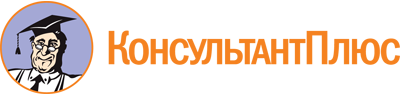 Постановление Правительства Самарской области от 07.08.2019 N 542
(ред. от 17.03.2023)
"Об утверждении Порядка предоставления из бюджета Самарской области грантов в форме субсидий социально ориентированным некоммерческим организациям на реализацию социальных проектов"Документ предоставлен КонсультантПлюс

www.consultant.ru

Дата сохранения: 27.06.2023
 Список изменяющих документов(в ред. Постановлений Правительства Самарской области от 20.04.2020 N 262,от 16.04.2021 N 231, от 07.02.2022 N 61, от 25.04.2022 N 285,от 13.10.2022 N 853, от 02.02.2023 N 76, от 17.03.2023 N 200)Список изменяющих документов(в ред. Постановлений Правительства Самарской области от 20.04.2020 N 262,от 16.04.2021 N 231, от 07.02.2022 N 61, от 25.04.2022 N 285,от 13.10.2022 N 853, от 02.02.2023 N 76, от 17.03.2023 N 200)Наименование вида деятельностиТематика направлений социальных проектовПоддержка проектов в области науки, образования, просвещенияСодействие и осуществление деятельности в области просвещения, дополнительного образования различных категорий населения;профориентация молодежи, в том числе формирование у школьников и студентов навыков ведения бизнеса и проектной работы;содействие получению профессионального образования на отдаленных от крупных городов территориях путем дистанционного обучения;поддержка инициативных проектов молодых ученых;содействие повышению уровня финансовой грамотности населения;популяризация предпринимательства, в том числе социального и технологического;социализация молодежиСоциальное обслуживание, социальная поддержка и защита гражданСоциальная поддержка и защита людей, оказавшихся в трудной жизненной ситуации, маломобильных категорий граждан, в том числе их реабилитация, социальная и трудовая интеграция в общество;повышение качества жизни людей старшего поколения и людей с ограниченными возможностями здоровья, в том числе деятельность, направленная на приобретение ими навыков, соответствующих современному уровню технологического развития и социальным изменениям;содействие трудоустройству людей старшего поколения, молодежи, людей, оказавшихся в трудной жизненной ситуации, людей с ограниченными возможностями здоровья, представителей социально уязвимых слоев населения;содействие вовлечению молодых людей с ограниченными возможностями здоровья в сферу интеллектуальной трудовой деятельности;организация досуга людей старшего поколения и людей с ограниченными возможностями здоровьяЗащита семьи, материнства, отцовства и детстваАдресное сопровождение семей с детьми, оказавшихся в трудной жизненной ситуации, в целях повышения уровня и качества их жизни;развитие у детей навыков безопасного поведения при использовании информационно-коммуникационных технологий, в том числе в информационно-телекоммуникационной сети Интернет и иных виртуальных средах;пропаганда семейных ценностейОхрана здоровья граждан, пропаганда здорового образа жизниПоддержка и пропаганда практик здорового образа жизни, правильного питания и сбережения здоровья;деятельность в области физической культуры и спорта (за исключением профессионального спорта);содействие развитию медико-социального сопровождения маломобильных людей, людей с тяжелыми и генетическими заболеваниями, психическими расстройствами и расстройствами поведения (включая расстройства аутистического спектра) и людей, нуждающихся в паллиативной помощиПоддержка проектов в области культуры и искусстваСоздание и развитие креативных общественных пространств, современных форм продвижения культуры и искусства;популяризация культурыОхрана окружающей среды и защита животныхПовышение повседневной экологической культуры людей, развитие инициатив в сфере сбора мусора, благоустройства и очистки лесов, рек, ручьев, водоемов и их берегов;деятельность в области защиты животныхРазвитие институтов гражданского общества, ресурсная поддержка социально ориентированных некоммерческих организацийИнформационная, консультационная, образовательная и методическая поддержка деятельности некоммерческих организаций; выявление, обобщение и распространение лучших практик деятельности некоммерческих организаций, популяризация такой деятельности, масштабирование успешных социальных технологий;развитие некоммерческих неправительственных организаций, оказывающих финансовую, имущественную, информационную, консультационную, образовательную, методическую и иную поддержку деятельности других некоммерческих организацийБлаготворительная деятельность, а также деятельность в области организации и поддержки благотворительности и добровольчества (волонтерства)Популяризация добровольческого движения и создание механизмов вовлечения граждан в волонтерскую деятельность;популяризация благотворительной деятельности и создание механизмов по вовлечению в нее гражданДеятельность в области патриотического, в том числе военно-патриотического, воспитанияПоддержка краеведческой работы, общественных исторических выставок и экспозиций, проектов по исторической реконструкции;увековечение памяти выдающихся людей и значимых событий прошлого;деятельность в сфере патриотического, в том числе военно-патриотического, воспитания граждан;деятельность, направленная на популяризацию природных и культурно-исторических ценностей Самарской области и ее отдельных территорий;N п/пНаименование критерия оценки заявки на участие в конкурсеКоэффициенты значимости для заявки с запрашиваемой суммой грантаКоэффициенты значимости для заявки с запрашиваемой суммой грантаКоэффициенты значимости для заявки с запрашиваемой суммой грантаN п/пНаименование критерия оценки заявки на участие в конкурсене более 500 тыс. рублейсвыше 500 тыс. рублей и не более 1200 тыс. рублейсвыше 1200 тыс. рублей1.Актуальность и социальная значимость социального проекта1,5112.Логическая связность и реализуемость социального проекта, соответствие мероприятий проекта его целям, задачам и ожидаемым результатам1,5113.Инновационность, уникальность социального проекта0,50,50,54.Соотношение планируемых расходов на реализацию социального проекта и его ожидаемых результатов, адекватность, измеримость и достижимость таких результатов1,510,55.Реалистичность бюджета социального проекта и обоснованность планируемых расходов на реализацию социального проекта111(в ред. Постановления Правительства Самарской области от 07.02.2022 N 61)(в ред. Постановления Правительства Самарской области от 07.02.2022 N 61)(в ред. Постановления Правительства Самарской области от 07.02.2022 N 61)(в ред. Постановления Правительства Самарской области от 07.02.2022 N 61)(в ред. Постановления Правительства Самарской области от 07.02.2022 N 61)6.Собственный вклад организации и дополнительные ресурсы, привлекаемые на реализацию социального проекта, перспективы его дальнейшего развития111(в ред. Постановления Правительства Самарской области от 07.02.2022 N 61)(в ред. Постановления Правительства Самарской области от 07.02.2022 N 61)(в ред. Постановления Правительства Самарской области от 07.02.2022 N 61)(в ред. Постановления Правительства Самарской области от 07.02.2022 N 61)(в ред. Постановления Правительства Самарской области от 07.02.2022 N 61)7.Опыт организации в успешной реализации программ, проектов по соответствующему направлению деятельности0,5118.Соответствие опыта и компетенций команды социального проекта планируемой деятельности0,5119.Информационная открытость организации0,511,510.Сопряженность социального проекта с целями и результатами национальных проектов1,51,51,5Список изменяющих документов(в ред. Постановлений Правительства Самарской области от 20.04.2020 N 262,от 16.04.2021 N 231, от 07.02.2022 N 61, от 02.02.2023 N 76)1. Вид деятельности по социальному проектуВыбрать один из видов деятельности: 1) поддержка проектов в области науки, образования, просвещения; 2) социальное обслуживание, социальная поддержка и защита граждан; 3) защита семьи, материнства, отцовства и детства; 4) охрана здоровья граждан, пропаганда здорового образа жизни; 5) поддержка проектов в области культуры и искусства; 6) охрана окружающей среды и защита животных; 7) развитие институтов гражданского общества, ресурсная поддержка социально ориентированных некоммерческих организаций; 8) благотворительная деятельность, а также деятельность в области организации и поддержки благотворительности и добровольчества (волонтерства).Выбрать один из видов деятельности: 1) поддержка проектов в области науки, образования, просвещения; 2) социальное обслуживание, социальная поддержка и защита граждан; 3) защита семьи, материнства, отцовства и детства; 4) охрана здоровья граждан, пропаганда здорового образа жизни; 5) поддержка проектов в области культуры и искусства; 6) охрана окружающей среды и защита животных; 7) развитие институтов гражданского общества, ресурсная поддержка социально ориентированных некоммерческих организаций; 8) благотворительная деятельность, а также деятельность в области организации и поддержки благотворительности и добровольчества (волонтерства).Выбрать один из видов деятельности: 1) поддержка проектов в области науки, образования, просвещения; 2) социальное обслуживание, социальная поддержка и защита граждан; 3) защита семьи, материнства, отцовства и детства; 4) охрана здоровья граждан, пропаганда здорового образа жизни; 5) поддержка проектов в области культуры и искусства; 6) охрана окружающей среды и защита животных; 7) развитие институтов гражданского общества, ресурсная поддержка социально ориентированных некоммерческих организаций; 8) благотворительная деятельность, а также деятельность в области организации и поддержки благотворительности и добровольчества (волонтерства).1.1. Тематика направления социального проекта1.1. Тематика направления социального проектаПосле выбора вида деятельности по социальному проекту в пункте 1 необходимо выбрать тематику из списка, приведенного в пункте 1.3 Порядка предоставления из бюджета Самарской области грантов в форме субсидий социально ориентированным некоммерческим организациям на реализацию социальных проектов (далее - Порядок).После выбора вида деятельности по социальному проекту в пункте 1 необходимо выбрать тематику из списка, приведенного в пункте 1.3 Порядка предоставления из бюджета Самарской области грантов в форме субсидий социально ориентированным некоммерческим организациям на реализацию социальных проектов (далее - Порядок).После выбора вида деятельности по социальному проекту в пункте 1 необходимо выбрать тематику из списка, приведенного в пункте 1.3 Порядка предоставления из бюджета Самарской области грантов в форме субсидий социально ориентированным некоммерческим организациям на реализацию социальных проектов (далее - Порядок).2. Наименование социального проекта, на реализацию которого запрашивается грант(не более 1000 символов)Наименование проекта следует писать без кавычек с заглавной буквы и без точки в конце.(не более 1000 символов)Наименование проекта следует писать без кавычек с заглавной буквы и без точки в конце.(не более 1000 символов)Наименование проекта следует писать без кавычек с заглавной буквы и без точки в конце.3. Краткое описание социального проекта(не более 3000 символов)По сути, это текстовая презентация социального проекта, отражающая его основную идею, целевую аудиторию, содержание и наиболее значимые ожидаемые результаты. Текст краткого описания будет общедоступным (в том числе в форме публикаций в СМИ и в сети Интернет). Для экспертов, оценивающих заявку, это поле должно содержать емкий и исчерпывающий ответ на вопрос: "Что и для кого организация хочет сделать, на какую работу запрашивает грант?".(не более 3000 символов)По сути, это текстовая презентация социального проекта, отражающая его основную идею, целевую аудиторию, содержание и наиболее значимые ожидаемые результаты. Текст краткого описания будет общедоступным (в том числе в форме публикаций в СМИ и в сети Интернет). Для экспертов, оценивающих заявку, это поле должно содержать емкий и исчерпывающий ответ на вопрос: "Что и для кого организация хочет сделать, на какую работу запрашивает грант?".(не более 3000 символов)По сути, это текстовая презентация социального проекта, отражающая его основную идею, целевую аудиторию, содержание и наиболее значимые ожидаемые результаты. Текст краткого описания будет общедоступным (в том числе в форме публикаций в СМИ и в сети Интернет). Для экспертов, оценивающих заявку, это поле должно содержать емкий и исчерпывающий ответ на вопрос: "Что и для кого организация хочет сделать, на какую работу запрашивает грант?".4. География социального проекта(не более 1000 символов)Следует указать территорию реализации социального проекта (вся область, одно или несколько муниципальных образований). В случае если в уставе организации указана конкретная территория ее деятельности, такое ограничение должно быть учтено при определении географии проекта.(не более 1000 символов)Следует указать территорию реализации социального проекта (вся область, одно или несколько муниципальных образований). В случае если в уставе организации указана конкретная территория ее деятельности, такое ограничение должно быть учтено при определении географии проекта.(не более 1000 символов)Следует указать территорию реализации социального проекта (вся область, одно или несколько муниципальных образований). В случае если в уставе организации указана конкретная территория ее деятельности, такое ограничение должно быть учтено при определении географии проекта.5. Дата начала реализации социального проекта(ДД.ММ.ГГГГ)Реализация социального проекта за счет гранта должна начинаться не ранее даты заключения договора.(ДД.ММ.ГГГГ)Реализация социального проекта за счет гранта должна начинаться не ранее даты заключения договора.(ДД.ММ.ГГГГ)Реализация социального проекта за счет гранта должна начинаться не ранее даты заключения договора.6. Дата окончания реализации социального проекта(ДД.ММ.ГГГГ)Период реализации социального проекта не должен превышать 18 месяцев с даты начала его реализации.(ДД.ММ.ГГГГ)Период реализации социального проекта не должен превышать 18 месяцев с даты начала его реализации.(ДД.ММ.ГГГГ)Период реализации социального проекта не должен превышать 18 месяцев с даты начала его реализации.7. Обоснование актуальности, инновационности и уникальности социального проекта(не более 2500 символов)Следует указать конкретные социальные проблемы, на решение которых направлен социальный проект, с количественными характеристиками.(не более 2500 символов)Следует указать конкретные социальные проблемы, на решение которых направлен социальный проект, с количественными характеристиками.(не более 2500 символов)Следует указать конкретные социальные проблемы, на решение которых направлен социальный проект, с количественными характеристиками.7.1. Полное описание социального проекта, презентация социального проекта7.1. Полное описание социального проекта, презентация социального проектаВ данном поле необходимо подробно пояснить, о чем Ваш социальный проект.В данном поле необходимо подробно пояснить, о чем Ваш социальный проект.В данном поле необходимо подробно пояснить, о чем Ваш социальный проект.8. Целевые группы социального проектадети и подростки;молодежь и студенты;многодетные семьи;дети-сироты и дети, оставшиеся без попечения родителей;пенсионеры;ветераны;люди с ограниченными возможностями здоровья;алко- и наркозависимые, а также лица, страдающие от иных видов тяжелых зависимостей;лица без определенного места жительства;граждане, попавшие в трудную жизненную ситуацию;лица с тяжелыми заболеваниями;лица, участвующие в профилактике и решении проблем окружающей среды;__________________________________________________________________дети и подростки;молодежь и студенты;многодетные семьи;дети-сироты и дети, оставшиеся без попечения родителей;пенсионеры;ветераны;люди с ограниченными возможностями здоровья;алко- и наркозависимые, а также лица, страдающие от иных видов тяжелых зависимостей;лица без определенного места жительства;граждане, попавшие в трудную жизненную ситуацию;лица с тяжелыми заболеваниями;лица, участвующие в профилактике и решении проблем окружающей среды;__________________________________________________________________дети и подростки;молодежь и студенты;многодетные семьи;дети-сироты и дети, оставшиеся без попечения родителей;пенсионеры;ветераны;люди с ограниченными возможностями здоровья;алко- и наркозависимые, а также лица, страдающие от иных видов тяжелых зависимостей;лица без определенного места жительства;граждане, попавшие в трудную жизненную ситуацию;лица с тяжелыми заболеваниями;лица, участвующие в профилактике и решении проблем окружающей среды;__________________________________________________________________8. Целевые группы социального проектаВыбрать один или несколько вариантов из предлагаемого списка и (или) добавить свои.Выбрать один или несколько вариантов из предлагаемого списка и (или) добавить свои.Выбрать один или несколько вариантов из предлагаемого списка и (или) добавить свои.9. Цели социального проектаСледует указать не более 3 целей социального проекта (как правило, формулируется одна цель социального проекта).Следует указать не более 3 целей социального проекта (как правило, формулируется одна цель социального проекта).Следует указать не более 3 целей социального проекта (как правило, формулируется одна цель социального проекта).10. Задачи социального проекта1.2.3.1.2.3.1.2.3.Внимание: при формировании календарного плана будет необходимо обеспечить привязку мероприятий плана к этим задачам. Рекомендуется указывать не более 7 задач.Внимание: при формировании календарного плана будет необходимо обеспечить привязку мероприятий плана к этим задачам. Рекомендуется указывать не более 7 задач.Внимание: при формировании календарного плана будет необходимо обеспечить привязку мероприятий плана к этим задачам. Рекомендуется указывать не более 7 задач.11. Партнеры социального проектаПартнерМеры поддержкиМеры поддержки11. Партнеры социального проекта11. Партнеры социального проекта11. Партнеры социального проектаМожно указать до 10 партнеров социального проекта (организации и (или) физические лица, органы государственной власти, органы местного самоуправления), которые готовы оказать информационную, консультационную, организационную, материальную, финансовую и (или) иную поддержку в реализации социального проекта.Можно указать до 10 партнеров социального проекта (организации и (или) физические лица, органы государственной власти, органы местного самоуправления), которые готовы оказать информационную, консультационную, организационную, материальную, финансовую и (или) иную поддержку в реализации социального проекта.Можно указать до 10 партнеров социального проекта (организации и (или) физические лица, органы государственной власти, органы местного самоуправления), которые готовы оказать информационную, консультационную, организационную, материальную, финансовую и (или) иную поддержку в реализации социального проекта.12. Как будет организовано информационное сопровождение социального проекта(не более 1000 символов)Следует указать, каким образом будет обеспечено освещение социального проекта в целом и его ключевых мероприятий в СМИ и в сети Интернет.(не более 1000 символов)Следует указать, каким образом будет обеспечено освещение социального проекта в целом и его ключевых мероприятий в СМИ и в сети Интернет.(не более 1000 символов)Следует указать, каким образом будет обеспечено освещение социального проекта в целом и его ключевых мероприятий в СМИ и в сети Интернет.13. Результат предоставления гранта и характеристикиНаименование результата и характеристикНаименование результата и характеристикОжидаемый результат13. Результат предоставления гранта и характеристики1. Количество человек, принявших участие в мероприятиях социального проекта1. Количество человек, принявших участие в мероприятиях социального проекта13. Результат предоставления гранта и характеристики2. Характеристики2. Характеристики13. Результат предоставления гранта и характеристикиСледует указать конкретные, измеримые в числовых значениях результаты, которые планируется достичь за период реализации социального проекта.Примеры рекомендованных характеристик:Следует указать конкретные, измеримые в числовых значениях результаты, которые планируется достичь за период реализации социального проекта.Примеры рекомендованных характеристик:13. Результат предоставления гранта и характеристикиколичество человек, получивших благотворительную помощь в натуральной формеколичество человек, получивших благотворительную помощь в натуральной форме13. Результат предоставления гранта и характеристикиколичество человек, которым оказаны услуги в сфере социального обслуживанияколичество человек, которым оказаны услуги в сфере социального обслуживания13. Результат предоставления гранта и характеристикиколичество человек, которым оказаны услуги в сфере образования, просвещения (в том числе дистанционно)количество человек, которым оказаны услуги в сфере образования, просвещения (в том числе дистанционно)13. Результат предоставления гранта и характеристикиколичество человек, которым оказаны услуги в сфере здравоохраненияколичество человек, которым оказаны услуги в сфере здравоохранения13. Результат предоставления гранта и характеристикиколичество человек, которым оказаны услуги в сфере культуры и искусстваколичество человек, которым оказаны услуги в сфере культуры и искусства13. Результат предоставления гранта и характеристикиколичество человек, которым оказаны услуги в сфере физической культуры и спортаколичество человек, которым оказаны услуги в сфере физической культуры и спорта13. Результат предоставления гранта и характеристикиколичество человек, которым оказаны услуги в иных сферах некоммерческой деятельностиколичество человек, которым оказаны услуги в иных сферах некоммерческой деятельности13. Результат предоставления гранта и характеристикиколичество человек, получивших юридическую помощь на безвозмездной основеколичество человек, получивших юридическую помощь на безвозмездной основе13. Результат предоставления гранта и характеристикиколичество некоммерческих неправительственных организаций, получивших поддержкуколичество некоммерческих неправительственных организаций, получивших поддержку13. Результат предоставления гранта и характеристикиколичество человек, трудоустроившихся в рамках социального проектаколичество человек, трудоустроившихся в рамках социального проекта13. Результат предоставления гранта и характеристикиколичество созданных креативных общественных пространств, современных форм продвиженияколичество созданных креативных общественных пространств, современных форм продвижения13. Результат предоставления гранта и характеристикиколичество разработанных проектов в рамках направления деятельности "популяризация предпринимательства"количество разработанных проектов в рамках направления деятельности "популяризация предпринимательства"13. Результат предоставления гранта и характеристикиколичество человек, изменивших социальный/юридический статус в ходе реализации социального проектаколичество человек, изменивших социальный/юридический статус в ходе реализации социального проекта13. Результат предоставления гранта и характеристикиколичество вновь зарегистрированных некоммерческих организацийколичество вновь зарегистрированных некоммерческих организаций13. Результат предоставления гранта и характеристики14. Качественные результаты(не более 1000 символов)Следует указать результаты, не измеримые в числовых значениях, которые планируется достичь за период реализации социального проекта (положительные изменения в социуме, решение конкретных социальных проблем, повышение качества жизни целевой группы и другие).(не более 1000 символов)Следует указать результаты, не измеримые в числовых значениях, которые планируется достичь за период реализации социального проекта (положительные изменения в социуме, решение конкретных социальных проблем, повышение качества жизни целевой группы и другие).(не более 1000 символов)Следует указать результаты, не измеримые в числовых значениях, которые планируется достичь за период реализации социального проекта (положительные изменения в социуме, решение конкретных социальных проблем, повышение качества жизни целевой группы и другие).15. Дальнейшее развитие социального проекта(не более 2500 символов)Можно привести планы по реализации социального проекта после завершения грантового финансирования и указать отложенный социальный эффект.(не более 2500 символов)Можно привести планы по реализации социального проекта после завершения грантового финансирования и указать отложенный социальный эффект.(не более 2500 символов)Можно привести планы по реализации социального проекта после завершения грантового финансирования и указать отложенный социальный эффект.16. Источники ресурсного обеспечения социального проекта после завершения грантового финансирования(не более 500 символов)Можно указать предполагаемые источники ресурсного обеспечения реализации социального проекта после завершения грантового финансирования.(не более 500 символов)Можно указать предполагаемые источники ресурсного обеспечения реализации социального проекта после завершения грантового финансирования.(не более 500 символов)Можно указать предполагаемые источники ресурсного обеспечения реализации социального проекта после завершения грантового финансирования.17. Материалы и документы, подтверждающие и (или) поясняющие информацию об организации и (или) социальном проекте (мероприятиях, деятельности) (при наличии)Можно указать до 3 ссылок, в том числе на файлообменники, прикрепить фото-, видеоматериалы, презентации.Можно указать до 3 ссылок, в том числе на файлообменники, прикрепить фото-, видеоматериалы, презентации.Можно указать до 3 ссылок, в том числе на файлообменники, прикрепить фото-, видеоматериалы, презентации.18. Письма поддержки, соглашения о сотрудничестве и иные аналогичные документы (при наличии)Прилагаются копии (либо прикрепляются в формате PDF) не более 5 документов (писем, соглашений и иных аналогичных документов), содержащих информацию о роли и конкретных формах участия ключевых партнеров (из перечисленных выше) в реализации социального проекта.Прилагаются копии (либо прикрепляются в формате PDF) не более 5 документов (писем, соглашений и иных аналогичных документов), содержащих информацию о роли и конкретных формах участия ключевых партнеров (из перечисленных выше) в реализации социального проекта.Прилагаются копии (либо прикрепляются в формате PDF) не более 5 документов (писем, соглашений и иных аналогичных документов), содержащих информацию о роли и конкретных формах участия ключевых партнеров (из перечисленных выше) в реализации социального проекта.1. Должность руководителя социального проекта в организации-заявителе2. Ф.И.О. руководителя социального проекта3. Дополнительная информация (ученое звание, ученая степень, членство в коллегиальных органах и иная аналогичная информация) (при наличии)Можно указать ученое звание, ученую степень, членство в коллегиальных органах и иную аналогичную информацию.4. Контактный телефон5. Электронная почта6. Образованиесреднее общее;среднее профессиональное;незаконченное высшее;высшее;более одного высшего;есть ученая степеньИз предложенного списка выберите уровень образования.7. Опыт работы1. Должность: ________________________________________________________.2. Организация: _______________________________________________________.3. Год начала: ________________________________________________________.4. Год окончания: _____________________________________________________Следует указать не более 5 последних мест. При отсутствии опыта работы указать "нет опыта".8. Примечания(не более 2500 символов)9. Рекомендательные письма, отзывы, характеристикиМожно приложить к заявке до 5 документов и (или) файлов в формате PDF, отражающих публичную или экспертную оценку компетенций руководителя социального проекта.В данном разделе следует заполнить нижеприведенную форму на каждого ключевого члена команды социального проекта. Как правило, указываются 5 - 7 ключевых членов команды.1. Должность или роль в заявленном социальном проекте(до 300 символов)2. Ф.И.О. члена команды3. Образованиесреднее общее;среднее профессиональное;незаконченное высшее;высшее;более одного высшего;есть ученая степеньИз предложенного списка выберите уровень образования.4. Образовательные организации и специальности1. Специальность: _____________________________________________________.2. Образовательная организация: ________________________________________.3. Год поступления: ___________________________________________________.4. Год окончания: _____________________________________________________Можно указать информацию об образовании (не более 5 образовательных организаций).5. Опыт работы1. Должность: ________________________________________________________.2. Организация: ______________________________________________________.3. Год начала: ________________________________________________________.4. Год окончания: _____________________________________________________Следует указать не более 10 последних мест. При отсутствии опыта работы указать "нет опыта".6. Примечания(не более 2500 символов)1. ОГРН2. ИННВ данном поле должен отображаться корректный ИНН организации.В данном поле должен отображаться корректный ИНН организации.В данном поле должен отображаться корректный ИНН организации.В данном поле должен отображаться корректный ИНН организации.В данном поле должен отображаться корректный ИНН организации.В данном поле должен отображаться корректный ИНН организации.В данном поле должен отображаться корректный ИНН организации.3. КПП4. Полное наименованиеСледует указать полное наименование организации в точном соответствии с ее уставом.Следует указать полное наименование организации в точном соответствии с ее уставом.Следует указать полное наименование организации в точном соответствии с ее уставом.Следует указать полное наименование организации в точном соответствии с ее уставом.Следует указать полное наименование организации в точном соответствии с ее уставом.Следует указать полное наименование организации в точном соответствии с ее уставом.Следует указать полное наименование организации в точном соответствии с ее уставом.5. Сокращенное наименованиеСледует указать сокращенное наименование организации (если имеется) в точном соответствии с ее уставом.Следует указать сокращенное наименование организации (если имеется) в точном соответствии с ее уставом.Следует указать сокращенное наименование организации (если имеется) в точном соответствии с ее уставом.Следует указать сокращенное наименование организации (если имеется) в точном соответствии с ее уставом.Следует указать сокращенное наименование организации (если имеется) в точном соответствии с ее уставом.Следует указать сокращенное наименование организации (если имеется) в точном соответствии с ее уставом.Следует указать сокращенное наименование организации (если имеется) в точном соответствии с ее уставом.5.1. Дата регистрацииСледует указать дату регистрации организации.Следует указать дату регистрации организации.Следует указать дату регистрации организации.Следует указать дату регистрации организации.Следует указать дату регистрации организации.Следует указать дату регистрации организации.Следует указать дату регистрации организации.6. Адрес (местонахождение)Следует указать адрес организации, указанный в Едином государственном реестре юридических лиц (юридический адрес).Следует указать адрес организации, указанный в Едином государственном реестре юридических лиц (юридический адрес).Следует указать адрес организации, указанный в Едином государственном реестре юридических лиц (юридический адрес).Следует указать адрес организации, указанный в Едином государственном реестре юридических лиц (юридический адрес).Следует указать адрес организации, указанный в Едином государственном реестре юридических лиц (юридический адрес).Следует указать адрес организации, указанный в Едином государственном реестре юридических лиц (юридический адрес).Следует указать адрес организации, указанный в Едином государственном реестре юридических лиц (юридический адрес).7. Фактическое местонахождениеСледует указать фактический адрес организации.Следует указать фактический адрес организации.Следует указать фактический адрес организации.Следует указать фактический адрес организации.Следует указать фактический адрес организации.Следует указать фактический адрес организации.Следует указать фактический адрес организации.8. Адрес для направления организации юридически значимых сообщенийСледует указать адрес организации (с почтовым индексом), по которому организации можно направлять юридически значимые сообщения и документы.Следует указать адрес организации (с почтовым индексом), по которому организации можно направлять юридически значимые сообщения и документы.Следует указать адрес организации (с почтовым индексом), по которому организации можно направлять юридически значимые сообщения и документы.Следует указать адрес организации (с почтовым индексом), по которому организации можно направлять юридически значимые сообщения и документы.Следует указать адрес организации (с почтовым индексом), по которому организации можно направлять юридически значимые сообщения и документы.Следует указать адрес организации (с почтовым индексом), по которому организации можно направлять юридически значимые сообщения и документы.Следует указать адрес организации (с почтовым индексом), по которому организации можно направлять юридически значимые сообщения и документы.9. Основные виды деятельности организации1) социальное обслуживание, социальная поддержка и защита граждан;2) подготовка населения к преодолению последствий стихийных бедствий, экологических, техногенных или иных катастроф, к предотвращению несчастных случаев;3) оказание помощи пострадавшим в результате стихийных бедствий, экологических, техногенных или иных катастроф, социальных, национальных, религиозных конфликтов, беженцам и вынужденным переселенцам;4) охрана окружающей среды и защита животных;5) охрана и в соответствии с установленными требованиями содержание объектов (в том числе зданий, сооружений) и территорий, имеющих историческое, культовое, культурное или природоохранное значение, и мест захоронений;6) оказание юридической помощи на безвозмездной или на льготной основе гражданам и некоммерческим организациям и правовое просвещение населения, деятельность по защите прав и свобод человека и гражданина;7) профилактика социально опасных форм поведения граждан;8) благотворительная деятельность, а также деятельность в области организации и поддержки благотворительности и добровольчества (волонтерства);9) деятельность в области образования, просвещения, науки, культуры, искусства, здравоохранения, профилактики и охраны здоровья граждан, пропаганды здорового образа жизни, улучшения морально-психологического состояния граждан, физической культуры и спорта и содействие указанной деятельности, а также содействие духовному развитию личности;10) защита семьи, материнства, детства и отцовства;11) развитие детского и молодежного общественного движения, поддержка детских, молодежных общественных объединений и общественных объединений, работающих с детьми;12) развитие институтов гражданского общества;13) развитие межнационального сотрудничества, сохранение и защита самобытности, культуры, языков и традиций народов Российской Федерации, укрепление межнациональных, межэтнических и межконфессиональных отношений, профилактика экстремизма и ксенофобии;14) содействие охране правопорядка;15) деятельность в области патриотического, в том числе военно-патриотического, воспитания;16) обеспечение безопасности отдыха граждан на водных объектах;17) содействие социальной реабилитации детей-сирот, детей, оставшихся без попечения родителей, детей, находящихся в трудной жизненной ситуации;18) формирование в обществе нетерпимости к коррупционному поведению;19) проведение поисковой работы, направленной на выявление неизвестных воинских захоронений и непогребенных останков защитников Отечества, установление имен погибших и пропавших без вести при защите Отечества;20) участие в профилактике и (или) тушении пожаров и проведении аварийно-спасательных работ;21) социальная и культурная адаптация и интеграция мигрантов;22) мероприятия по медицинской реабилитации и социальной реабилитации, социальной и трудовой реинтеграции лиц, осуществляющих незаконное потребление наркотических средств или психотропных веществ;23) профилактика незаконного потребления наркотических средств и психотропных веществ;24) содействие повышению мобильности трудовых ресурсов;25) увековечение памяти жертв политических репрессий;26) оказание консультационных услуг, методической, экспертной, организационной и юридической поддержки органам местного самоуправления сельских и городских поселений Самарской области;свой вариант: __________________________________________________1) социальное обслуживание, социальная поддержка и защита граждан;2) подготовка населения к преодолению последствий стихийных бедствий, экологических, техногенных или иных катастроф, к предотвращению несчастных случаев;3) оказание помощи пострадавшим в результате стихийных бедствий, экологических, техногенных или иных катастроф, социальных, национальных, религиозных конфликтов, беженцам и вынужденным переселенцам;4) охрана окружающей среды и защита животных;5) охрана и в соответствии с установленными требованиями содержание объектов (в том числе зданий, сооружений) и территорий, имеющих историческое, культовое, культурное или природоохранное значение, и мест захоронений;6) оказание юридической помощи на безвозмездной или на льготной основе гражданам и некоммерческим организациям и правовое просвещение населения, деятельность по защите прав и свобод человека и гражданина;7) профилактика социально опасных форм поведения граждан;8) благотворительная деятельность, а также деятельность в области организации и поддержки благотворительности и добровольчества (волонтерства);9) деятельность в области образования, просвещения, науки, культуры, искусства, здравоохранения, профилактики и охраны здоровья граждан, пропаганды здорового образа жизни, улучшения морально-психологического состояния граждан, физической культуры и спорта и содействие указанной деятельности, а также содействие духовному развитию личности;10) защита семьи, материнства, детства и отцовства;11) развитие детского и молодежного общественного движения, поддержка детских, молодежных общественных объединений и общественных объединений, работающих с детьми;12) развитие институтов гражданского общества;13) развитие межнационального сотрудничества, сохранение и защита самобытности, культуры, языков и традиций народов Российской Федерации, укрепление межнациональных, межэтнических и межконфессиональных отношений, профилактика экстремизма и ксенофобии;14) содействие охране правопорядка;15) деятельность в области патриотического, в том числе военно-патриотического, воспитания;16) обеспечение безопасности отдыха граждан на водных объектах;17) содействие социальной реабилитации детей-сирот, детей, оставшихся без попечения родителей, детей, находящихся в трудной жизненной ситуации;18) формирование в обществе нетерпимости к коррупционному поведению;19) проведение поисковой работы, направленной на выявление неизвестных воинских захоронений и непогребенных останков защитников Отечества, установление имен погибших и пропавших без вести при защите Отечества;20) участие в профилактике и (или) тушении пожаров и проведении аварийно-спасательных работ;21) социальная и культурная адаптация и интеграция мигрантов;22) мероприятия по медицинской реабилитации и социальной реабилитации, социальной и трудовой реинтеграции лиц, осуществляющих незаконное потребление наркотических средств или психотропных веществ;23) профилактика незаконного потребления наркотических средств и психотропных веществ;24) содействие повышению мобильности трудовых ресурсов;25) увековечение памяти жертв политических репрессий;26) оказание консультационных услуг, методической, экспертной, организационной и юридической поддержки органам местного самоуправления сельских и городских поселений Самарской области;свой вариант: __________________________________________________1) социальное обслуживание, социальная поддержка и защита граждан;2) подготовка населения к преодолению последствий стихийных бедствий, экологических, техногенных или иных катастроф, к предотвращению несчастных случаев;3) оказание помощи пострадавшим в результате стихийных бедствий, экологических, техногенных или иных катастроф, социальных, национальных, религиозных конфликтов, беженцам и вынужденным переселенцам;4) охрана окружающей среды и защита животных;5) охрана и в соответствии с установленными требованиями содержание объектов (в том числе зданий, сооружений) и территорий, имеющих историческое, культовое, культурное или природоохранное значение, и мест захоронений;6) оказание юридической помощи на безвозмездной или на льготной основе гражданам и некоммерческим организациям и правовое просвещение населения, деятельность по защите прав и свобод человека и гражданина;7) профилактика социально опасных форм поведения граждан;8) благотворительная деятельность, а также деятельность в области организации и поддержки благотворительности и добровольчества (волонтерства);9) деятельность в области образования, просвещения, науки, культуры, искусства, здравоохранения, профилактики и охраны здоровья граждан, пропаганды здорового образа жизни, улучшения морально-психологического состояния граждан, физической культуры и спорта и содействие указанной деятельности, а также содействие духовному развитию личности;10) защита семьи, материнства, детства и отцовства;11) развитие детского и молодежного общественного движения, поддержка детских, молодежных общественных объединений и общественных объединений, работающих с детьми;12) развитие институтов гражданского общества;13) развитие межнационального сотрудничества, сохранение и защита самобытности, культуры, языков и традиций народов Российской Федерации, укрепление межнациональных, межэтнических и межконфессиональных отношений, профилактика экстремизма и ксенофобии;14) содействие охране правопорядка;15) деятельность в области патриотического, в том числе военно-патриотического, воспитания;16) обеспечение безопасности отдыха граждан на водных объектах;17) содействие социальной реабилитации детей-сирот, детей, оставшихся без попечения родителей, детей, находящихся в трудной жизненной ситуации;18) формирование в обществе нетерпимости к коррупционному поведению;19) проведение поисковой работы, направленной на выявление неизвестных воинских захоронений и непогребенных останков защитников Отечества, установление имен погибших и пропавших без вести при защите Отечества;20) участие в профилактике и (или) тушении пожаров и проведении аварийно-спасательных работ;21) социальная и культурная адаптация и интеграция мигрантов;22) мероприятия по медицинской реабилитации и социальной реабилитации, социальной и трудовой реинтеграции лиц, осуществляющих незаконное потребление наркотических средств или психотропных веществ;23) профилактика незаконного потребления наркотических средств и психотропных веществ;24) содействие повышению мобильности трудовых ресурсов;25) увековечение памяти жертв политических репрессий;26) оказание консультационных услуг, методической, экспертной, организационной и юридической поддержки органам местного самоуправления сельских и городских поселений Самарской области;свой вариант: __________________________________________________1) социальное обслуживание, социальная поддержка и защита граждан;2) подготовка населения к преодолению последствий стихийных бедствий, экологических, техногенных или иных катастроф, к предотвращению несчастных случаев;3) оказание помощи пострадавшим в результате стихийных бедствий, экологических, техногенных или иных катастроф, социальных, национальных, религиозных конфликтов, беженцам и вынужденным переселенцам;4) охрана окружающей среды и защита животных;5) охрана и в соответствии с установленными требованиями содержание объектов (в том числе зданий, сооружений) и территорий, имеющих историческое, культовое, культурное или природоохранное значение, и мест захоронений;6) оказание юридической помощи на безвозмездной или на льготной основе гражданам и некоммерческим организациям и правовое просвещение населения, деятельность по защите прав и свобод человека и гражданина;7) профилактика социально опасных форм поведения граждан;8) благотворительная деятельность, а также деятельность в области организации и поддержки благотворительности и добровольчества (волонтерства);9) деятельность в области образования, просвещения, науки, культуры, искусства, здравоохранения, профилактики и охраны здоровья граждан, пропаганды здорового образа жизни, улучшения морально-психологического состояния граждан, физической культуры и спорта и содействие указанной деятельности, а также содействие духовному развитию личности;10) защита семьи, материнства, детства и отцовства;11) развитие детского и молодежного общественного движения, поддержка детских, молодежных общественных объединений и общественных объединений, работающих с детьми;12) развитие институтов гражданского общества;13) развитие межнационального сотрудничества, сохранение и защита самобытности, культуры, языков и традиций народов Российской Федерации, укрепление межнациональных, межэтнических и межконфессиональных отношений, профилактика экстремизма и ксенофобии;14) содействие охране правопорядка;15) деятельность в области патриотического, в том числе военно-патриотического, воспитания;16) обеспечение безопасности отдыха граждан на водных объектах;17) содействие социальной реабилитации детей-сирот, детей, оставшихся без попечения родителей, детей, находящихся в трудной жизненной ситуации;18) формирование в обществе нетерпимости к коррупционному поведению;19) проведение поисковой работы, направленной на выявление неизвестных воинских захоронений и непогребенных останков защитников Отечества, установление имен погибших и пропавших без вести при защите Отечества;20) участие в профилактике и (или) тушении пожаров и проведении аварийно-спасательных работ;21) социальная и культурная адаптация и интеграция мигрантов;22) мероприятия по медицинской реабилитации и социальной реабилитации, социальной и трудовой реинтеграции лиц, осуществляющих незаконное потребление наркотических средств или психотропных веществ;23) профилактика незаконного потребления наркотических средств и психотропных веществ;24) содействие повышению мобильности трудовых ресурсов;25) увековечение памяти жертв политических репрессий;26) оказание консультационных услуг, методической, экспертной, организационной и юридической поддержки органам местного самоуправления сельских и городских поселений Самарской области;свой вариант: __________________________________________________1) социальное обслуживание, социальная поддержка и защита граждан;2) подготовка населения к преодолению последствий стихийных бедствий, экологических, техногенных или иных катастроф, к предотвращению несчастных случаев;3) оказание помощи пострадавшим в результате стихийных бедствий, экологических, техногенных или иных катастроф, социальных, национальных, религиозных конфликтов, беженцам и вынужденным переселенцам;4) охрана окружающей среды и защита животных;5) охрана и в соответствии с установленными требованиями содержание объектов (в том числе зданий, сооружений) и территорий, имеющих историческое, культовое, культурное или природоохранное значение, и мест захоронений;6) оказание юридической помощи на безвозмездной или на льготной основе гражданам и некоммерческим организациям и правовое просвещение населения, деятельность по защите прав и свобод человека и гражданина;7) профилактика социально опасных форм поведения граждан;8) благотворительная деятельность, а также деятельность в области организации и поддержки благотворительности и добровольчества (волонтерства);9) деятельность в области образования, просвещения, науки, культуры, искусства, здравоохранения, профилактики и охраны здоровья граждан, пропаганды здорового образа жизни, улучшения морально-психологического состояния граждан, физической культуры и спорта и содействие указанной деятельности, а также содействие духовному развитию личности;10) защита семьи, материнства, детства и отцовства;11) развитие детского и молодежного общественного движения, поддержка детских, молодежных общественных объединений и общественных объединений, работающих с детьми;12) развитие институтов гражданского общества;13) развитие межнационального сотрудничества, сохранение и защита самобытности, культуры, языков и традиций народов Российской Федерации, укрепление межнациональных, межэтнических и межконфессиональных отношений, профилактика экстремизма и ксенофобии;14) содействие охране правопорядка;15) деятельность в области патриотического, в том числе военно-патриотического, воспитания;16) обеспечение безопасности отдыха граждан на водных объектах;17) содействие социальной реабилитации детей-сирот, детей, оставшихся без попечения родителей, детей, находящихся в трудной жизненной ситуации;18) формирование в обществе нетерпимости к коррупционному поведению;19) проведение поисковой работы, направленной на выявление неизвестных воинских захоронений и непогребенных останков защитников Отечества, установление имен погибших и пропавших без вести при защите Отечества;20) участие в профилактике и (или) тушении пожаров и проведении аварийно-спасательных работ;21) социальная и культурная адаптация и интеграция мигрантов;22) мероприятия по медицинской реабилитации и социальной реабилитации, социальной и трудовой реинтеграции лиц, осуществляющих незаконное потребление наркотических средств или психотропных веществ;23) профилактика незаконного потребления наркотических средств и психотропных веществ;24) содействие повышению мобильности трудовых ресурсов;25) увековечение памяти жертв политических репрессий;26) оказание консультационных услуг, методической, экспертной, организационной и юридической поддержки органам местного самоуправления сельских и городских поселений Самарской области;свой вариант: __________________________________________________1) социальное обслуживание, социальная поддержка и защита граждан;2) подготовка населения к преодолению последствий стихийных бедствий, экологических, техногенных или иных катастроф, к предотвращению несчастных случаев;3) оказание помощи пострадавшим в результате стихийных бедствий, экологических, техногенных или иных катастроф, социальных, национальных, религиозных конфликтов, беженцам и вынужденным переселенцам;4) охрана окружающей среды и защита животных;5) охрана и в соответствии с установленными требованиями содержание объектов (в том числе зданий, сооружений) и территорий, имеющих историческое, культовое, культурное или природоохранное значение, и мест захоронений;6) оказание юридической помощи на безвозмездной или на льготной основе гражданам и некоммерческим организациям и правовое просвещение населения, деятельность по защите прав и свобод человека и гражданина;7) профилактика социально опасных форм поведения граждан;8) благотворительная деятельность, а также деятельность в области организации и поддержки благотворительности и добровольчества (волонтерства);9) деятельность в области образования, просвещения, науки, культуры, искусства, здравоохранения, профилактики и охраны здоровья граждан, пропаганды здорового образа жизни, улучшения морально-психологического состояния граждан, физической культуры и спорта и содействие указанной деятельности, а также содействие духовному развитию личности;10) защита семьи, материнства, детства и отцовства;11) развитие детского и молодежного общественного движения, поддержка детских, молодежных общественных объединений и общественных объединений, работающих с детьми;12) развитие институтов гражданского общества;13) развитие межнационального сотрудничества, сохранение и защита самобытности, культуры, языков и традиций народов Российской Федерации, укрепление межнациональных, межэтнических и межконфессиональных отношений, профилактика экстремизма и ксенофобии;14) содействие охране правопорядка;15) деятельность в области патриотического, в том числе военно-патриотического, воспитания;16) обеспечение безопасности отдыха граждан на водных объектах;17) содействие социальной реабилитации детей-сирот, детей, оставшихся без попечения родителей, детей, находящихся в трудной жизненной ситуации;18) формирование в обществе нетерпимости к коррупционному поведению;19) проведение поисковой работы, направленной на выявление неизвестных воинских захоронений и непогребенных останков защитников Отечества, установление имен погибших и пропавших без вести при защите Отечества;20) участие в профилактике и (или) тушении пожаров и проведении аварийно-спасательных работ;21) социальная и культурная адаптация и интеграция мигрантов;22) мероприятия по медицинской реабилитации и социальной реабилитации, социальной и трудовой реинтеграции лиц, осуществляющих незаконное потребление наркотических средств или психотропных веществ;23) профилактика незаконного потребления наркотических средств и психотропных веществ;24) содействие повышению мобильности трудовых ресурсов;25) увековечение памяти жертв политических репрессий;26) оказание консультационных услуг, методической, экспертной, организационной и юридической поддержки органам местного самоуправления сельских и городских поселений Самарской области;свой вариант: __________________________________________________1) социальное обслуживание, социальная поддержка и защита граждан;2) подготовка населения к преодолению последствий стихийных бедствий, экологических, техногенных или иных катастроф, к предотвращению несчастных случаев;3) оказание помощи пострадавшим в результате стихийных бедствий, экологических, техногенных или иных катастроф, социальных, национальных, религиозных конфликтов, беженцам и вынужденным переселенцам;4) охрана окружающей среды и защита животных;5) охрана и в соответствии с установленными требованиями содержание объектов (в том числе зданий, сооружений) и территорий, имеющих историческое, культовое, культурное или природоохранное значение, и мест захоронений;6) оказание юридической помощи на безвозмездной или на льготной основе гражданам и некоммерческим организациям и правовое просвещение населения, деятельность по защите прав и свобод человека и гражданина;7) профилактика социально опасных форм поведения граждан;8) благотворительная деятельность, а также деятельность в области организации и поддержки благотворительности и добровольчества (волонтерства);9) деятельность в области образования, просвещения, науки, культуры, искусства, здравоохранения, профилактики и охраны здоровья граждан, пропаганды здорового образа жизни, улучшения морально-психологического состояния граждан, физической культуры и спорта и содействие указанной деятельности, а также содействие духовному развитию личности;10) защита семьи, материнства, детства и отцовства;11) развитие детского и молодежного общественного движения, поддержка детских, молодежных общественных объединений и общественных объединений, работающих с детьми;12) развитие институтов гражданского общества;13) развитие межнационального сотрудничества, сохранение и защита самобытности, культуры, языков и традиций народов Российской Федерации, укрепление межнациональных, межэтнических и межконфессиональных отношений, профилактика экстремизма и ксенофобии;14) содействие охране правопорядка;15) деятельность в области патриотического, в том числе военно-патриотического, воспитания;16) обеспечение безопасности отдыха граждан на водных объектах;17) содействие социальной реабилитации детей-сирот, детей, оставшихся без попечения родителей, детей, находящихся в трудной жизненной ситуации;18) формирование в обществе нетерпимости к коррупционному поведению;19) проведение поисковой работы, направленной на выявление неизвестных воинских захоронений и непогребенных останков защитников Отечества, установление имен погибших и пропавших без вести при защите Отечества;20) участие в профилактике и (или) тушении пожаров и проведении аварийно-спасательных работ;21) социальная и культурная адаптация и интеграция мигрантов;22) мероприятия по медицинской реабилитации и социальной реабилитации, социальной и трудовой реинтеграции лиц, осуществляющих незаконное потребление наркотических средств или психотропных веществ;23) профилактика незаконного потребления наркотических средств и психотропных веществ;24) содействие повышению мобильности трудовых ресурсов;25) увековечение памяти жертв политических репрессий;26) оказание консультационных услуг, методической, экспертной, организационной и юридической поддержки органам местного самоуправления сельских и городских поселений Самарской области;свой вариант: __________________________________________________Следует указать не более 10 видов деятельности, осуществляемых организацией в соответствии с ее уставом, из указанного перечня.Следует указать не более 10 видов деятельности, осуществляемых организацией в соответствии с ее уставом, из указанного перечня.Следует указать не более 10 видов деятельности, осуществляемых организацией в соответствии с ее уставом, из указанного перечня.Следует указать не более 10 видов деятельности, осуществляемых организацией в соответствии с ее уставом, из указанного перечня.Следует указать не более 10 видов деятельности, осуществляемых организацией в соответствии с ее уставом, из указанного перечня.Следует указать не более 10 видов деятельности, осуществляемых организацией в соответствии с ее уставом, из указанного перечня.Следует указать не более 10 видов деятельности, осуществляемых организацией в соответствии с ее уставом, из указанного перечня.10. Целевые группы, опыт работы с которыми имеет организацияалко- и наркозависимые, а также лица, страдающие от иных видов тяжелых зависимостей;беженцы;лица без определенного места жительства;ветераны;дети и подростки;женщины;лица, содержащиеся в местах лишения свободы;мигранты;многодетные семьи;люди с ограниченными возможностями здоровья;молодежь и студенты;пенсионеры;дети-сироты и дети, оставшиеся без попечения родителей;лица, попавшие в трудную жизненную ситуацию;лица с онкологическими заболеваниями;лица с тяжелыми заболеваниями;лица, пострадавшие от насилия;лица, пострадавшие от катастроф и чрезвычайных ситуаций;лица, участвующие в профилактике и решении проблем окружающей среды;волонтеры;свой вариант: _______________________________________________алко- и наркозависимые, а также лица, страдающие от иных видов тяжелых зависимостей;беженцы;лица без определенного места жительства;ветераны;дети и подростки;женщины;лица, содержащиеся в местах лишения свободы;мигранты;многодетные семьи;люди с ограниченными возможностями здоровья;молодежь и студенты;пенсионеры;дети-сироты и дети, оставшиеся без попечения родителей;лица, попавшие в трудную жизненную ситуацию;лица с онкологическими заболеваниями;лица с тяжелыми заболеваниями;лица, пострадавшие от насилия;лица, пострадавшие от катастроф и чрезвычайных ситуаций;лица, участвующие в профилактике и решении проблем окружающей среды;волонтеры;свой вариант: _______________________________________________алко- и наркозависимые, а также лица, страдающие от иных видов тяжелых зависимостей;беженцы;лица без определенного места жительства;ветераны;дети и подростки;женщины;лица, содержащиеся в местах лишения свободы;мигранты;многодетные семьи;люди с ограниченными возможностями здоровья;молодежь и студенты;пенсионеры;дети-сироты и дети, оставшиеся без попечения родителей;лица, попавшие в трудную жизненную ситуацию;лица с онкологическими заболеваниями;лица с тяжелыми заболеваниями;лица, пострадавшие от насилия;лица, пострадавшие от катастроф и чрезвычайных ситуаций;лица, участвующие в профилактике и решении проблем окружающей среды;волонтеры;свой вариант: _______________________________________________алко- и наркозависимые, а также лица, страдающие от иных видов тяжелых зависимостей;беженцы;лица без определенного места жительства;ветераны;дети и подростки;женщины;лица, содержащиеся в местах лишения свободы;мигранты;многодетные семьи;люди с ограниченными возможностями здоровья;молодежь и студенты;пенсионеры;дети-сироты и дети, оставшиеся без попечения родителей;лица, попавшие в трудную жизненную ситуацию;лица с онкологическими заболеваниями;лица с тяжелыми заболеваниями;лица, пострадавшие от насилия;лица, пострадавшие от катастроф и чрезвычайных ситуаций;лица, участвующие в профилактике и решении проблем окружающей среды;волонтеры;свой вариант: _______________________________________________алко- и наркозависимые, а также лица, страдающие от иных видов тяжелых зависимостей;беженцы;лица без определенного места жительства;ветераны;дети и подростки;женщины;лица, содержащиеся в местах лишения свободы;мигранты;многодетные семьи;люди с ограниченными возможностями здоровья;молодежь и студенты;пенсионеры;дети-сироты и дети, оставшиеся без попечения родителей;лица, попавшие в трудную жизненную ситуацию;лица с онкологическими заболеваниями;лица с тяжелыми заболеваниями;лица, пострадавшие от насилия;лица, пострадавшие от катастроф и чрезвычайных ситуаций;лица, участвующие в профилактике и решении проблем окружающей среды;волонтеры;свой вариант: _______________________________________________алко- и наркозависимые, а также лица, страдающие от иных видов тяжелых зависимостей;беженцы;лица без определенного места жительства;ветераны;дети и подростки;женщины;лица, содержащиеся в местах лишения свободы;мигранты;многодетные семьи;люди с ограниченными возможностями здоровья;молодежь и студенты;пенсионеры;дети-сироты и дети, оставшиеся без попечения родителей;лица, попавшие в трудную жизненную ситуацию;лица с онкологическими заболеваниями;лица с тяжелыми заболеваниями;лица, пострадавшие от насилия;лица, пострадавшие от катастроф и чрезвычайных ситуаций;лица, участвующие в профилактике и решении проблем окружающей среды;волонтеры;свой вариант: _______________________________________________алко- и наркозависимые, а также лица, страдающие от иных видов тяжелых зависимостей;беженцы;лица без определенного места жительства;ветераны;дети и подростки;женщины;лица, содержащиеся в местах лишения свободы;мигранты;многодетные семьи;люди с ограниченными возможностями здоровья;молодежь и студенты;пенсионеры;дети-сироты и дети, оставшиеся без попечения родителей;лица, попавшие в трудную жизненную ситуацию;лица с онкологическими заболеваниями;лица с тяжелыми заболеваниями;лица, пострадавшие от насилия;лица, пострадавшие от катастроф и чрезвычайных ситуаций;лица, участвующие в профилактике и решении проблем окружающей среды;волонтеры;свой вариант: _______________________________________________Можно выбрать один или несколько вариантов из списка и (или) вписать свой вариант.Можно выбрать один или несколько вариантов из списка и (или) вписать свой вариант.Можно выбрать один или несколько вариантов из списка и (или) вписать свой вариант.Можно выбрать один или несколько вариантов из списка и (или) вписать свой вариант.Можно выбрать один или несколько вариантов из списка и (или) вписать свой вариант.Можно выбрать один или несколько вариантов из списка и (или) вписать свой вариант.Можно выбрать один или несколько вариантов из списка и (или) вписать свой вариант.11. География организацииСледует указать территории, на которых осуществлялась деятельность организации (вся область, один или несколько муниципалитетов). В случае если в уставе организации указана конкретная территория ее деятельности, такое ограничение должно быть учтено при определении географии социального проекта.Следует указать территории, на которых осуществлялась деятельность организации (вся область, один или несколько муниципалитетов). В случае если в уставе организации указана конкретная территория ее деятельности, такое ограничение должно быть учтено при определении географии социального проекта.Следует указать территории, на которых осуществлялась деятельность организации (вся область, один или несколько муниципалитетов). В случае если в уставе организации указана конкретная территория ее деятельности, такое ограничение должно быть учтено при определении географии социального проекта.Следует указать территории, на которых осуществлялась деятельность организации (вся область, один или несколько муниципалитетов). В случае если в уставе организации указана конкретная территория ее деятельности, такое ограничение должно быть учтено при определении географии социального проекта.Следует указать территории, на которых осуществлялась деятельность организации (вся область, один или несколько муниципалитетов). В случае если в уставе организации указана конкретная территория ее деятельности, такое ограничение должно быть учтено при определении географии социального проекта.Следует указать территории, на которых осуществлялась деятельность организации (вся область, один или несколько муниципалитетов). В случае если в уставе организации указана конкретная территория ее деятельности, такое ограничение должно быть учтено при определении географии социального проекта.Следует указать территории, на которых осуществлялась деятельность организации (вся область, один или несколько муниципалитетов). В случае если в уставе организации указана конкретная территория ее деятельности, такое ограничение должно быть учтено при определении географии социального проекта.12. Контактный телефонСледует указать номер телефона, по которому можно связаться с организацией и который будет размещен в открытом доступе, в том числе в сети Интернет.Следует указать номер телефона, по которому можно связаться с организацией и который будет размещен в открытом доступе, в том числе в сети Интернет.Следует указать номер телефона, по которому можно связаться с организацией и который будет размещен в открытом доступе, в том числе в сети Интернет.Следует указать номер телефона, по которому можно связаться с организацией и который будет размещен в открытом доступе, в том числе в сети Интернет.Следует указать номер телефона, по которому можно связаться с организацией и который будет размещен в открытом доступе, в том числе в сети Интернет.Следует указать номер телефона, по которому можно связаться с организацией и который будет размещен в открытом доступе, в том числе в сети Интернет.Следует указать номер телефона, по которому можно связаться с организацией и который будет размещен в открытом доступе, в том числе в сети Интернет.13. Адрес электронной почты для направления организации юридически значимых сообщенийСледует указать адрес электронной почты, по которому организации можно направлять юридически значимые сообщения и документы.Следует указать адрес электронной почты, по которому организации можно направлять юридически значимые сообщения и документы.Следует указать адрес электронной почты, по которому организации можно направлять юридически значимые сообщения и документы.Следует указать адрес электронной почты, по которому организации можно направлять юридически значимые сообщения и документы.Следует указать адрес электронной почты, по которому организации можно направлять юридически значимые сообщения и документы.Следует указать адрес электронной почты, по которому организации можно направлять юридически значимые сообщения и документы.Следует указать адрес электронной почты, по которому организации можно направлять юридически значимые сообщения и документы.13.1. Адрес электронной почты для внешних коммуникацийСледует указать адрес электронной почты, по которому журналисты и другие заинтересованные лица могут связаться с организацией и который будет размещен в открытом доступе, в том числе в сети Интернет.Следует указать адрес электронной почты, по которому журналисты и другие заинтересованные лица могут связаться с организацией и который будет размещен в открытом доступе, в том числе в сети Интернет.Следует указать адрес электронной почты, по которому журналисты и другие заинтересованные лица могут связаться с организацией и который будет размещен в открытом доступе, в том числе в сети Интернет.Следует указать адрес электронной почты, по которому журналисты и другие заинтересованные лица могут связаться с организацией и который будет размещен в открытом доступе, в том числе в сети Интернет.Следует указать адрес электронной почты, по которому журналисты и другие заинтересованные лица могут связаться с организацией и который будет размещен в открытом доступе, в том числе в сети Интернет.Следует указать адрес электронной почты, по которому журналисты и другие заинтересованные лица могут связаться с организацией и который будет размещен в открытом доступе, в том числе в сети Интернет.Следует указать адрес электронной почты, по которому журналисты и другие заинтересованные лица могут связаться с организацией и который будет размещен в открытом доступе, в том числе в сети Интернет.14. Веб-сайтСледует указать адрес сайта организации в сети Интернет. Если у организации нет сайта, следует написать "нет".Следует указать адрес сайта организации в сети Интернет. Если у организации нет сайта, следует написать "нет".Следует указать адрес сайта организации в сети Интернет. Если у организации нет сайта, следует написать "нет".Следует указать адрес сайта организации в сети Интернет. Если у организации нет сайта, следует написать "нет".Следует указать адрес сайта организации в сети Интернет. Если у организации нет сайта, следует написать "нет".Следует указать адрес сайта организации в сети Интернет. Если у организации нет сайта, следует написать "нет".Следует указать адрес сайта организации в сети Интернет. Если у организации нет сайта, следует написать "нет".14.1. Группы в социальных сетяхСледует указать не менее одной ссылки на группу/страницу организации в социальных сетях. Если ссылок несколько, они должны быть разделены запятой или пробелом. Если организация не имеет страниц в социальных сетях, следует написать "нет".Следует указать не менее одной ссылки на группу/страницу организации в социальных сетях. Если ссылок несколько, они должны быть разделены запятой или пробелом. Если организация не имеет страниц в социальных сетях, следует написать "нет".Следует указать не менее одной ссылки на группу/страницу организации в социальных сетях. Если ссылок несколько, они должны быть разделены запятой или пробелом. Если организация не имеет страниц в социальных сетях, следует написать "нет".Следует указать не менее одной ссылки на группу/страницу организации в социальных сетях. Если ссылок несколько, они должны быть разделены запятой или пробелом. Если организация не имеет страниц в социальных сетях, следует написать "нет".Следует указать не менее одной ссылки на группу/страницу организации в социальных сетях. Если ссылок несколько, они должны быть разделены запятой или пробелом. Если организация не имеет страниц в социальных сетях, следует написать "нет".Следует указать не менее одной ссылки на группу/страницу организации в социальных сетях. Если ссылок несколько, они должны быть разделены запятой или пробелом. Если организация не имеет страниц в социальных сетях, следует написать "нет".Следует указать не менее одной ссылки на группу/страницу организации в социальных сетях. Если ссылок несколько, они должны быть разделены запятой или пробелом. Если организация не имеет страниц в социальных сетях, следует написать "нет".15. Ф.И.О. и должность руководителя организации16. Информация о наличии коллегиального органа управленияСледует поставить отметку, если у организации-заявителя есть коллегиальный орган управления (совет, президиум и иной коллегиальный орган). При отсутствии такого органа отметка не ставится. Общее собрание членов организации таким органом не является.Следует поставить отметку, если у организации-заявителя есть коллегиальный орган управления (совет, президиум и иной коллегиальный орган). При отсутствии такого органа отметка не ставится. Общее собрание членов организации таким органом не является.Следует поставить отметку, если у организации-заявителя есть коллегиальный орган управления (совет, президиум и иной коллегиальный орган). При отсутствии такого органа отметка не ставится. Общее собрание членов организации таким органом не является.Следует поставить отметку, если у организации-заявителя есть коллегиальный орган управления (совет, президиум и иной коллегиальный орган). При отсутствии такого органа отметка не ставится. Общее собрание членов организации таким органом не является.Следует поставить отметку, если у организации-заявителя есть коллегиальный орган управления (совет, президиум и иной коллегиальный орган). При отсутствии такого органа отметка не ставится. Общее собрание членов организации таким органом не является.Следует поставить отметку, если у организации-заявителя есть коллегиальный орган управления (совет, президиум и иной коллегиальный орган). При отсутствии такого органа отметка не ставится. Общее собрание членов организации таким органом не является.Следует поставить отметку, если у организации-заявителя есть коллегиальный орган управления (совет, президиум и иной коллегиальный орган). При отсутствии такого органа отметка не ставится. Общее собрание членов организации таким органом не является.17. Главный бухгалтерведение бухгалтерского учета возложено на главного бухгалтера организации;руководитель организации принял ведение бухгалтерского учета на себя;ведение бухгалтерского учета возложено на другого работника организации;ведение бухгалтерского учета передано по договору другой организации;ведение бухгалтерского учета передано по договору индивидуальному предпринимателю;ведение бухгалтерского учета передано по договору физическому лицуведение бухгалтерского учета возложено на главного бухгалтера организации;руководитель организации принял ведение бухгалтерского учета на себя;ведение бухгалтерского учета возложено на другого работника организации;ведение бухгалтерского учета передано по договору другой организации;ведение бухгалтерского учета передано по договору индивидуальному предпринимателю;ведение бухгалтерского учета передано по договору физическому лицуведение бухгалтерского учета возложено на главного бухгалтера организации;руководитель организации принял ведение бухгалтерского учета на себя;ведение бухгалтерского учета возложено на другого работника организации;ведение бухгалтерского учета передано по договору другой организации;ведение бухгалтерского учета передано по договору индивидуальному предпринимателю;ведение бухгалтерского учета передано по договору физическому лицуведение бухгалтерского учета возложено на главного бухгалтера организации;руководитель организации принял ведение бухгалтерского учета на себя;ведение бухгалтерского учета возложено на другого работника организации;ведение бухгалтерского учета передано по договору другой организации;ведение бухгалтерского учета передано по договору индивидуальному предпринимателю;ведение бухгалтерского учета передано по договору физическому лицуведение бухгалтерского учета возложено на главного бухгалтера организации;руководитель организации принял ведение бухгалтерского учета на себя;ведение бухгалтерского учета возложено на другого работника организации;ведение бухгалтерского учета передано по договору другой организации;ведение бухгалтерского учета передано по договору индивидуальному предпринимателю;ведение бухгалтерского учета передано по договору физическому лицуведение бухгалтерского учета возложено на главного бухгалтера организации;руководитель организации принял ведение бухгалтерского учета на себя;ведение бухгалтерского учета возложено на другого работника организации;ведение бухгалтерского учета передано по договору другой организации;ведение бухгалтерского учета передано по договору индивидуальному предпринимателю;ведение бухгалтерского учета передано по договору физическому лицуведение бухгалтерского учета возложено на главного бухгалтера организации;руководитель организации принял ведение бухгалтерского учета на себя;ведение бухгалтерского учета возложено на другого работника организации;ведение бухгалтерского учета передано по договору другой организации;ведение бухгалтерского учета передано по договору индивидуальному предпринимателю;ведение бухгалтерского учета передано по договору физическому лицуНеобходимо выбрать один из предложенных вариантов ведения бухгалтерского учета в организации и указать сведения о лице, выполняющем соответствующие функции в организации.Необходимо выбрать один из предложенных вариантов ведения бухгалтерского учета в организации и указать сведения о лице, выполняющем соответствующие функции в организации.Необходимо выбрать один из предложенных вариантов ведения бухгалтерского учета в организации и указать сведения о лице, выполняющем соответствующие функции в организации.Необходимо выбрать один из предложенных вариантов ведения бухгалтерского учета в организации и указать сведения о лице, выполняющем соответствующие функции в организации.Необходимо выбрать один из предложенных вариантов ведения бухгалтерского учета в организации и указать сведения о лице, выполняющем соответствующие функции в организации.Необходимо выбрать один из предложенных вариантов ведения бухгалтерского учета в организации и указать сведения о лице, выполняющем соответствующие функции в организации.Необходимо выбрать один из предложенных вариантов ведения бухгалтерского учета в организации и указать сведения о лице, выполняющем соответствующие функции в организации.18. Количество членов (участников) организации: физических лиц, юридических лицМожно указать общее количество членов (участников) организации - как физических лиц, так и юридических лиц. Данные должны быть актуальны на 31 декабря года, предшествовавшего году подачи заявки.Можно указать общее количество членов (участников) организации - как физических лиц, так и юридических лиц. Данные должны быть актуальны на 31 декабря года, предшествовавшего году подачи заявки.Можно указать общее количество членов (участников) организации - как физических лиц, так и юридических лиц. Данные должны быть актуальны на 31 декабря года, предшествовавшего году подачи заявки.Можно указать общее количество членов (участников) организации - как физических лиц, так и юридических лиц. Данные должны быть актуальны на 31 декабря года, предшествовавшего году подачи заявки.Можно указать общее количество членов (участников) организации - как физических лиц, так и юридических лиц. Данные должны быть актуальны на 31 декабря года, предшествовавшего году подачи заявки.Можно указать общее количество членов (участников) организации - как физических лиц, так и юридических лиц. Данные должны быть актуальны на 31 декабря года, предшествовавшего году подачи заявки.Можно указать общее количество членов (участников) организации - как физических лиц, так и юридических лиц. Данные должны быть актуальны на 31 декабря года, предшествовавшего году подачи заявки.19. Количество штатных работниковСледует указать количество штатных работников организации на 31 декабря года, предшествовавшего году подачи заявки. Если организация еще не была зарегистрирована в предыдущем календарном году, указать цифру 0 (ноль).Следует указать количество штатных работников организации на 31 декабря года, предшествовавшего году подачи заявки. Если организация еще не была зарегистрирована в предыдущем календарном году, указать цифру 0 (ноль).Следует указать количество штатных работников организации на 31 декабря года, предшествовавшего году подачи заявки. Если организация еще не была зарегистрирована в предыдущем календарном году, указать цифру 0 (ноль).Следует указать количество штатных работников организации на 31 декабря года, предшествовавшего году подачи заявки. Если организация еще не была зарегистрирована в предыдущем календарном году, указать цифру 0 (ноль).Следует указать количество штатных работников организации на 31 декабря года, предшествовавшего году подачи заявки. Если организация еще не была зарегистрирована в предыдущем календарном году, указать цифру 0 (ноль).Следует указать количество штатных работников организации на 31 декабря года, предшествовавшего году подачи заявки. Если организация еще не была зарегистрирована в предыдущем календарном году, указать цифру 0 (ноль).Следует указать количество штатных работников организации на 31 декабря года, предшествовавшего году подачи заявки. Если организация еще не была зарегистрирована в предыдущем календарном году, указать цифру 0 (ноль).20. Количество добровольцевМожно указать количество добровольцев организации за календарный год, предшествовавший году подачи заявки.Можно указать количество добровольцев организации за календарный год, предшествовавший году подачи заявки.Можно указать количество добровольцев организации за календарный год, предшествовавший году подачи заявки.Можно указать количество добровольцев организации за календарный год, предшествовавший году подачи заявки.Можно указать количество добровольцев организации за календарный год, предшествовавший году подачи заявки.Можно указать количество добровольцев организации за календарный год, предшествовавший году подачи заявки.Можно указать количество добровольцев организации за календарный год, предшествовавший году подачи заявки.21. Доходы организации (в рублях) за предыдущий год (ввод числа без запятых и иных знаков):Ниже следует указать суммы доходов организации за предыдущий год (в рублях, без копеек). Если по каким-либо из приведенных подразделов доходов не было, следует указать цифру 0 (ноль). Если организация еще не была зарегистрирована в предыдущем календарном году, следует указать цифру 0 (ноль) во всех строках.Ниже следует указать суммы доходов организации за предыдущий год (в рублях, без копеек). Если по каким-либо из приведенных подразделов доходов не было, следует указать цифру 0 (ноль). Если организация еще не была зарегистрирована в предыдущем календарном году, следует указать цифру 0 (ноль) во всех строках.Ниже следует указать суммы доходов организации за предыдущий год (в рублях, без копеек). Если по каким-либо из приведенных подразделов доходов не было, следует указать цифру 0 (ноль). Если организация еще не была зарегистрирована в предыдущем календарном году, следует указать цифру 0 (ноль) во всех строках.Ниже следует указать суммы доходов организации за предыдущий год (в рублях, без копеек). Если по каким-либо из приведенных подразделов доходов не было, следует указать цифру 0 (ноль). Если организация еще не была зарегистрирована в предыдущем календарном году, следует указать цифру 0 (ноль) во всех строках.Ниже следует указать суммы доходов организации за предыдущий год (в рублях, без копеек). Если по каким-либо из приведенных подразделов доходов не было, следует указать цифру 0 (ноль). Если организация еще не была зарегистрирована в предыдущем календарном году, следует указать цифру 0 (ноль) во всех строках.Ниже следует указать суммы доходов организации за предыдущий год (в рублях, без копеек). Если по каким-либо из приведенных подразделов доходов не было, следует указать цифру 0 (ноль). Если организация еще не была зарегистрирована в предыдущем календарном году, следует указать цифру 0 (ноль) во всех строках.Ниже следует указать суммы доходов организации за предыдущий год (в рублях, без копеек). Если по каким-либо из приведенных подразделов доходов не было, следует указать цифру 0 (ноль). Если организация еще не была зарегистрирована в предыдущем календарном году, следует указать цифру 0 (ноль) во всех строках.президентские грантыгранты, пожертвования российских некоммерческих организаций (исключая президентские гранты)взносы, пожертвования российских коммерческих организацийвступительные и иные взносы, пожертвования российских гражданвступительные и членские взносыгранты, взносы, пожертвования иностранных организаций и иностранных граждансредства, полученные из федерального бюджетасредства, полученные из бюджетов субъектов Российской Федерациисредства, полученные из местных бюджетовдоходы (выручка) от реализации товаров, работ, услуг, имущественных праввнереализационные доходы (дивиденды, проценты по депозитам и т.п.)прочие доходы22. Общая сумма расходов организации за предыдущий год, в том числе на:административные расходыреализацию социальных проектовпредоставление разовой благотворительной помощи физическим лицамСледует указать общую сумму расходов организации за предыдущий год (в рублях, без копеек). Если организация еще не была зарегистрирована в предыдущем календарном году, указать цифру 0 (ноль).Следует указать общую сумму расходов организации за предыдущий год (в рублях, без копеек). Если организация еще не была зарегистрирована в предыдущем календарном году, указать цифру 0 (ноль).Следует указать общую сумму расходов организации за предыдущий год (в рублях, без копеек). Если организация еще не была зарегистрирована в предыдущем календарном году, указать цифру 0 (ноль).Следует указать общую сумму расходов организации за предыдущий год (в рублях, без копеек). Если организация еще не была зарегистрирована в предыдущем календарном году, указать цифру 0 (ноль).Следует указать общую сумму расходов организации за предыдущий год (в рублях, без копеек). Если организация еще не была зарегистрирована в предыдущем календарном году, указать цифру 0 (ноль).Следует указать общую сумму расходов организации за предыдущий год (в рублях, без копеек). Если организация еще не была зарегистрирована в предыдущем календарном году, указать цифру 0 (ноль).Следует указать общую сумму расходов организации за предыдущий год (в рублях, без копеек). Если организация еще не была зарегистрирована в предыдущем календарном году, указать цифру 0 (ноль).23. Количество благополучателей за предыдущий год (с января по декабрь): физических лиц, юридических лицСледует указать количество граждан и (или) организаций, получивших безвозмездные блага от организации-заявителя за календарный год, предшествующий году подачи заявки.Следует указать количество граждан и (или) организаций, получивших безвозмездные блага от организации-заявителя за календарный год, предшествующий году подачи заявки.Следует указать количество граждан и (или) организаций, получивших безвозмездные блага от организации-заявителя за календарный год, предшествующий году подачи заявки.Следует указать количество граждан и (или) организаций, получивших безвозмездные блага от организации-заявителя за календарный год, предшествующий году подачи заявки.Следует указать количество граждан и (или) организаций, получивших безвозмездные блага от организации-заявителя за календарный год, предшествующий году подачи заявки.Следует указать количество граждан и (или) организаций, получивших безвозмездные блага от организации-заявителя за календарный год, предшествующий году подачи заявки.Следует указать количество граждан и (или) организаций, получивших безвозмездные блага от организации-заявителя за календарный год, предшествующий году подачи заявки.24. Основные реализованные социальные проекты и программы за последние 5 летN п/пНаименование социального проектаОбъем финансирования, рублейИсточник финансированияПериод выполненияПериод выполненияОсновные результаты24. Основные реализованные социальные проекты и программы за последние 5 летN п/пНаименование социального проектаОбъем финансирования, рублейИсточник финансированияначалоокончаниеОсновные результаты24. Основные реализованные социальные проекты и программы за последние 5 лет1.24. Основные реализованные социальные проекты и программы за последние 5 лет24. Основные реализованные социальные проекты и программы за последние 5 летНеобходимо указать сроки реализации таких программ и социальных проектов, объем и источник их финансирования, наименования и основные результаты таких социальных проектов. Варианты источников финансирования: президентский грант; субсидия Минэкономразвития России; иная субсидия из федерального бюджета; субсидия (грант) из областного бюджета; субсидия (грант) из местного бюджета; грант от внебюджетных источников; иной источник финансирования, за счет собственных средств. Сумму полученной поддержки на реализацию социального проекта следует указать в рублях, без копеек. В случае отсутствия таких социальных проектов поставить отметку "отсутствуют".Необходимо указать сроки реализации таких программ и социальных проектов, объем и источник их финансирования, наименования и основные результаты таких социальных проектов. Варианты источников финансирования: президентский грант; субсидия Минэкономразвития России; иная субсидия из федерального бюджета; субсидия (грант) из областного бюджета; субсидия (грант) из местного бюджета; грант от внебюджетных источников; иной источник финансирования, за счет собственных средств. Сумму полученной поддержки на реализацию социального проекта следует указать в рублях, без копеек. В случае отсутствия таких социальных проектов поставить отметку "отсутствуют".Необходимо указать сроки реализации таких программ и социальных проектов, объем и источник их финансирования, наименования и основные результаты таких социальных проектов. Варианты источников финансирования: президентский грант; субсидия Минэкономразвития России; иная субсидия из федерального бюджета; субсидия (грант) из областного бюджета; субсидия (грант) из местного бюджета; грант от внебюджетных источников; иной источник финансирования, за счет собственных средств. Сумму полученной поддержки на реализацию социального проекта следует указать в рублях, без копеек. В случае отсутствия таких социальных проектов поставить отметку "отсутствуют".Необходимо указать сроки реализации таких программ и социальных проектов, объем и источник их финансирования, наименования и основные результаты таких социальных проектов. Варианты источников финансирования: президентский грант; субсидия Минэкономразвития России; иная субсидия из федерального бюджета; субсидия (грант) из областного бюджета; субсидия (грант) из местного бюджета; грант от внебюджетных источников; иной источник финансирования, за счет собственных средств. Сумму полученной поддержки на реализацию социального проекта следует указать в рублях, без копеек. В случае отсутствия таких социальных проектов поставить отметку "отсутствуют".Необходимо указать сроки реализации таких программ и социальных проектов, объем и источник их финансирования, наименования и основные результаты таких социальных проектов. Варианты источников финансирования: президентский грант; субсидия Минэкономразвития России; иная субсидия из федерального бюджета; субсидия (грант) из областного бюджета; субсидия (грант) из местного бюджета; грант от внебюджетных источников; иной источник финансирования, за счет собственных средств. Сумму полученной поддержки на реализацию социального проекта следует указать в рублях, без копеек. В случае отсутствия таких социальных проектов поставить отметку "отсутствуют".Необходимо указать сроки реализации таких программ и социальных проектов, объем и источник их финансирования, наименования и основные результаты таких социальных проектов. Варианты источников финансирования: президентский грант; субсидия Минэкономразвития России; иная субсидия из федерального бюджета; субсидия (грант) из областного бюджета; субсидия (грант) из местного бюджета; грант от внебюджетных источников; иной источник финансирования, за счет собственных средств. Сумму полученной поддержки на реализацию социального проекта следует указать в рублях, без копеек. В случае отсутствия таких социальных проектов поставить отметку "отсутствуют".Необходимо указать сроки реализации таких программ и социальных проектов, объем и источник их финансирования, наименования и основные результаты таких социальных проектов. Варианты источников финансирования: президентский грант; субсидия Минэкономразвития России; иная субсидия из федерального бюджета; субсидия (грант) из областного бюджета; субсидия (грант) из местного бюджета; грант от внебюджетных источников; иной источник финансирования, за счет собственных средств. Сумму полученной поддержки на реализацию социального проекта следует указать в рублях, без копеек. В случае отсутствия таких социальных проектов поставить отметку "отсутствуют".25. Имеющиеся в распоряжении организации материально-технические ресурсы:помещениеУказывается назначение помещения, площадь в квадратных метрах и вид права использования (собственность, аренда, безвозмездное пользование, фактическое предоставление).Указывается назначение помещения, площадь в квадратных метрах и вид права использования (собственность, аренда, безвозмездное пользование, фактическое предоставление).Указывается назначение помещения, площадь в квадратных метрах и вид права использования (собственность, аренда, безвозмездное пользование, фактическое предоставление).Указывается назначение помещения, площадь в квадратных метрах и вид права использования (собственность, аренда, безвозмездное пользование, фактическое предоставление).Указывается назначение помещения, площадь в квадратных метрах и вид права использования (собственность, аренда, безвозмездное пользование, фактическое предоставление).Указывается назначение помещения, площадь в квадратных метрах и вид права использования (собственность, аренда, безвозмездное пользование, фактическое предоставление).Указывается назначение помещения, площадь в квадратных метрах и вид права использования (собственность, аренда, безвозмездное пользование, фактическое предоставление).оборудованиедругое26. Публикации в СМИ за последние три годаМожно указать ссылки на публикации в СМИ с информацией о деятельности организации.Можно указать ссылки на публикации в СМИ с информацией о деятельности организации.Можно указать ссылки на публикации в СМИ с информацией о деятельности организации.Можно указать ссылки на публикации в СМИ с информацией о деятельности организации.Можно указать ссылки на публикации в СМИ с информацией о деятельности организации.Можно указать ссылки на публикации в СМИ с информацией о деятельности организации.Можно указать ссылки на публикации в СМИ с информацией о деятельности организации.N п/пРешаемая задача <*>Наименование мероприятияДата началаДата завершенияГеография проведенияОжидаемые итоги(с указанием результата предоставления гранта и характеристик)N п/пНаименование статьиОбщая стоимость, рублейСофинансирование (при наличии), рублейЗапрашиваемая сумма, рублейКомментарий <1>1.Оплата труда работников, участвующих в реализации мероприятий социального проекта <2>1.1.Оплата труда штатных работников, включая НДФЛдолжностьдолжность1.2.Выплаты физическим лицам (за исключением индивидуальных предпринимателей) за оказание ими услуг (выполнение работ) по гражданско-правовым договорам, включая НДФЛ2.Начисления на оплату труда работников, участвующих в реализации мероприятий социального проекта <3>Страховые взносы с выплат штатным работникамСтраховые взносы с выплат физическим лицам по гражданско-правовым договорам3.Затраты на служебные командировки работников, участвующих в реализации мероприятий социального проекта <4>4.Оплата товаров, покупка оборудования, а также расходных материалов, необходимых для реализации мероприятий социального проекта, в количестве, соответствующем объему работ и (или) услуг <5>5.Оплата работ и услуг сторонних организаций и (или) физических лиц, необходимых для реализации мероприятий социального проекта <6>6.Оплата аренды помещений для проведения мероприятий социального проекта7.Оплата содержания и эксплуатации помещений, в том числе оплата коммунальных услуг, в части их использования для реализации социального проекта8.Оплата транспортных услуг (аренды транспорта) для реализации мероприятий социального проекта9.Уплата налогов, сборов, взносов и иных обязательных платежей, связанных с реализацией мероприятий социального проектаИТОГОРуководитель организации_______________/_____________(подпись)(Ф.И.О.)М.П.Бухгалтер организации (при наличии)_______________/_____________(подпись)(Ф.И.О.)Список изменяющих документов(в ред. Постановления Правительства Самарской области от 02.02.2023 N 76)N п/пДата и время регистрацииНаименование организацииНазвание социального проектаОтметка о получении заявкиПримечание(допущена/не допущена)